https://verscompostelle.be/cohebege2.htm AUBERGES POUR PÈLERIN.E.S ET SERVICES SUR LE CAMINO FRANCÉS DE SAINT-JACQUES DE COMPOSTELLE,
2ème partie  : de Terradillos de los Templarios à Santiagopar Pierre SWALUS
pierre.swalus@verscompostelle.be De nombreux hôtels et pensions sont repris sous la rubrique auberge pr. quand ils ont un accueil , un hébergement et un prix spécifique pour les pèlerins.Les N° de téléphone sont donnés sans aucune garantie. Ils changent régulièrement en fonction des changements de responsable et que dire alors des numéros de portables !Lorsque aucune indication de date d'ouverture n'est donnée; c'est que l'information ne nous est pas connue.Si vous voulez savoir quelles auberges sont ouvertes les mois d'hiver allez sur http://www.aprinca.com/alberguesinvierno/  En hiver il est recommandé de téléphoner pour prévenirNous sommes toujours heureux de recevoir des fedbacks des pèlerin.e.s concernant des erreurs ou des oublis dans la liste des hébergements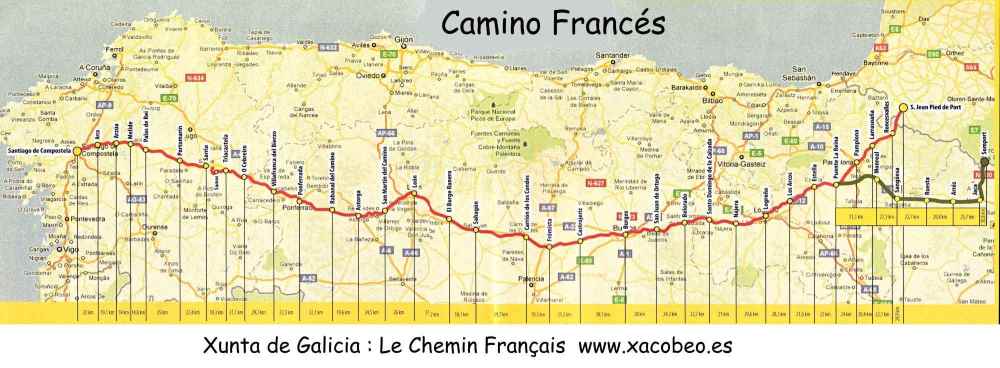 Terradillos de los Templarios (375,0) :      
auberge pr. Jacques de Molay; resp.: Guillermo et Marisa Pérez; Calle de la Iglesia 18; 50 lits + chambres ; pas de cuisine ; repas possibles ;  abri vélos ; WiFi ; 12 € ;  ouvert du 1/3 au 10/12 ;979.883.679 & 657.165.011 ; jacquesdemolay@hotmail.com  ;  <="" span="">(02/2024)
auberge pr. Los Templaros ; à l'entrée du village; 46 lits + chqambres ; pas de cuisine ; restaurant et bar sur place, abri vélos ; WiFi ; à partir de 13 € ; ouvert du 1-/3 au 31/10 ; 667.252.279 & 979.065.968  ;  alberguelostemplarios@hotmail.com ; http://www.alberguelostemplarios.com/   (02/2024)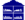 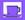 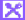 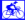 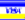 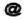 Moratinos (378,4) :    
auberge pr. Hospital San Bruno ; Calle Ontaño 9; 30 lits + chambres ; pas de cuisine; abri vélos; WiFi ;  repas : 13 €; petit déj. : 4 € ; bar-restaurant ; 13 € ; ouvert du 1/4 au 31/10 ; 623.990.064 & 672.629.658; brunobernoni@gmail.com (02/2024)
auberge pr. Moratinos ; Calle Real 12 ; 16 lits en dortoir + chambres ; pas de cuisine ; repas possible; abri vélos ;  WiFi ; 12 € et + en dortoir ; ouvert toute l'année ; 979.61.466 &  665.755.208 ; onfo@hostalmoratinos.es  ; http://www.hostalmoratinos.es/(02/2024)
auberge pr<="" span="">. Vivienda turistica El Castillo de Moratinos ; Calle Real 10 ; 4 chambres ; équip. compl. abri vélos ; 20 € ch. simple; 30-40 € ch. dble ; 669.320.501 & 606.442.630 ; (02/2024)San Nicolás del Real camino (381,0) :       
auberge pr. la Laganares ; C. Nueva 1;;.20 lits; pas de cuisine;  repas possibles;  abri vélos ; cavaliers acceptés ; WiFi ; pt. déj. ; 2,50 € ; repas : 10 €; 15 € ; ouvert de mi-mars à octobre; 629.181.536 ou 979.188.142; www.alberguelaganares.com ;  laganares@yahoo.es (02/2024)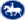 LEONSahagún (389,0) :            
auberge mun. Cluny dans l’église de la Trinité; Calle de la  Herreria; 64 lits+ 50 matelas;  équip. compl.; ; abri vélos ; cavaliers acceptés ; iWiF; 7 €; ouvert toute l'année ; 987.781.015 &  987.781.255 ; oficinadeturismo@turismosahagun.com ;  https://www.turismosahagun.com ;  (02/2024)
auberge pr.de Santa Cruz : C. Antonio Nicolás 40 ; 58 lits en dortoir + chambres ; équip. compl ; pt. déj. en donativo ; abri vélos ; WiFi ; 7 € en dortoir ; ouvert de mars au 14/11  ;650.696.023 ; alberguesantacruzsahagun@gmail.com ; http://www.alberguesensahagun.es/ <="" span="">(02/2024)
auberge pr. Viatoris ; Calle Arco Travesia 25 ; resp. : Estanislao Linares González ; 50 lits - chambres ; équip. compl. ; APMR ; repas possible ; abri vélos ; écurie ; 8 à 12 € en dortoir ; ouvert de mars à novembre ; 987.780.975  ou 679.977.828 ;   02/2024)
auberge pr<="" span="">. Hostal Sahagun ; Calle Arco 66 ; 4 lits en dortoir + chambres ; APMR ; abri vélos ; 18 € en dortoir ; 613.486.529 ; ouvert toute l'année ; sahagunalbergue@gmail.com (02/2024)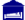 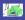 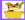 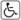 Calzada del Coto (variante) (394,0) :      
auberge mun. San Roque ;  calle Mayor; à l'entrée du village; 15 lits; pas de cuisine, micro-ondes ;  abri vélos ; WiFi ; donativo ; ouvert toute l'année ; 606.532.920 & 987.781.233  & 650.979.425 ; roblemirador@hotmail.com (02/2024)Bercianos del real Camino (399,5) :          
auberge par. Casa Rectoral à la sortie du village; C. Santa Rita 11 ;  44 lits;  équip. compl.;  repas communautaires en donativo ; abri vélos ; ouvert d'avril à octobre ;  donativo;  987.784.008;  (02/2024)
auberge pr. Santa Clara ; C. Iglesia , 3 ; 10  lits+ chambres  ;  micro-ondes ; abri vélos ; pt.déj. : 5 € ;  15 € ; ouvert toute l'année ; 605.839.993 ou 987.784.314 ; alberguesantaclara@hotmail.com  ; (02/2024) auberge pr. Bercianos 1900 : C. Mayor 49 ; 20 lits ; APMR ; pas de cuisine ; bar, restaurant ; abri vélos ; WiFi ; 15 € ouvert de mars à novembre ; 669.282.824 & 987.784.244  ; hello@bercianos1900.com ; http://www.bercianos1900.com/ (02/2024)<="" span="">
auberge pr. La Perala : Camino Sahagun s/n ; 56 lits en dortoir + chambre ; APMR ;  abri vélos ;  WiFi  ;  bar, restaurant ; abri vélos ; WiFi ;12 € en dortoir ; ouvert toute l'année ; 685.817.699 ;  alberguelaperala@hotmail.com (02/2024)Calzadilla de Hermanillos (sur une variante):      
auberge mun. San Bartolomé; C. Mayor 28 ; 34 lits ; équip. compl.;  abri vélos ; écurie ; donativo ;  ouvert toute l'année ;  987.330.013; (02/2024)
auberge pr. Via Trajana : Calle mayor 56; 10 lits + chambres ;  pas de cuisine; abri vélos; WiFi  repas : 20 €; ouvert de avril à octobre sauf  du 1/7au 26 /8 ;  600.220.104 ou 987.337.610; info@albergueviatrajana.com ; http://www.albergueviatrajana.com  (02/2024)<="" span="">El Burgo Ranero (407,0) :        
auberge mun.; Dominco Laffi ;  plaza Mayor; à côté de la maison communale; 34 lits; équip. compl.;   abri vélos ; WiFi ; donativo ; ouvert toute l'année ; 987.330.023 ; elburgoranero@gmail.com  (02/2024)
.auberge pr. La Laguna ; Calle La Laguna 24;  ; 20 lits en dortoir + chambres ; équip. compl. ; abri vélos ; WiFi ; 12 à 15 € ; ouvert de mars à octobre ; 648.824.258 ; piedrasblancaselburgoranero@gmail.com  (02/2024)Villamarco (hors à 1 km) :   
auberge mun. La Vieja Escuela ; Calle Carremonte 31 ; 8 lits ; équip. complet, abri vélos ; attention : pas d'alimentation ; 657.958.092 ; juntavillamarco@hotmail.com (02/2024Reliegos (419,5) :        
auberge mun.; Calle Escuelas 24 ;  45 lits; équip. compl.;  abri vélos;  WiFi ; 8 € ; ouvert toute l'année; 658.656.860 & 619.591.396 ; (02/2024)
auberge pr. Las Hadas : Calle Real 42 ; 20 lits + chambres ; APMR ; micro-ondes ; abri vélos , WiFi ; repas possibles ;  15-18 € en dortoir ; ouvert du 1/4 au 31/10 ; 987.317.915 & 620.547.454 ; alberguedelashadas@gmail.com  ;  https://alberguelashadas.com/ (02/2024)
auberge pr. La Parada ; Calle la Escuela 7 ; 38 lits + chambres ; équip. compl. ; repas possibles ; 12 € ouvert de la semaine sainte au 31/10 ;  987.317.880 ; alberguelaparada@gmail.com ; (02/2024)
auberge pr. Gil : Calle Cantas 28 ; 14 lits + chambres ; Pas de cuisine ; repas possible ; abri vélos ; WiFi ; 13 € en dortoir ; ouvert de la semaine sainte au 31/10 ; 987.312.804 & 620.424.271 ; alberguegil@outlook.es  ;  (02/2024)
auberge pr. Vive tu Camino : C. Real 56 ; 20 lits en dortoir ; APMR ; pas de cuisine; repas communautaires possibles ; abri vélos ; WiFi ; 13 € en dortoir ; 1/2 pension + pique-nique : 23 € ; ouvert de mars à octobre ; 610.293.986 & 987.317.837 ; carmenmagin@gmail.com ; http://www.alberguevivetucamino.com/(02/2024)Mansilla de las Mulas (425,5)  :          
auberge pr. El Jardin del Camino; C/ Camino de Santiago, 1;  40 lits, pas de cuisine ;bar-restaurant ; WiFi ; 16€; ouvert toute l'année; 987.310.232 ou 600.471.597 ; olgabrez@yahoo.es ; http://www.albergueeljardindelcamino.com/ (02/2024)
auberge pr.  Gaia : Avda Constitución 28 ; 16 lits + chambres , équip.compl; ; abri vélos , WiFi ; 12€ en dortoir ; pt. déj. en donativo ; ouvert toute l'année sauf ¨Noël-nouvel an ;987.310.308 & 699.911.311 ; alberguedegaia@hotmail.com  ; https://alberguedegaia.wordpress.com/  (02/2024) Villamoros ( 431,0) : Puente de Villarente (433,0) :   <="" span="">      
auberge pr. San Pelayo;  Calle El Romero 9 ; resp. : Julio Gardia ; 57 lits + chambres ; APMR ; équip. compl.;  bar-restaurant ; abri vélos ; écurie ; WiFi ;  15 €; ouvert toute l'année; 650.918.281 ou 987.312.677; www.alberguesanpelayo.com ; alberguesanpelayo@hotmail.com (02/2024) Arcahueja (437,0) :        
auberge pr. La Torre ; Calle Juan Carlos 1 ; 22 places en dortoirs + chambres ; pas de cuisine ;  bar-restaurant ; abri vélos ; écurie ; WiFi ; 10 € ; repas possible; (1/2 pension :20 €); ouvert toute l'année ; ; 669.660.914, ou 987.205.896 ;  www.alberguetorre.es ; info@alberguetorre.es   (02/2024))Valdepuente ( 439,0) :   Puente Castro ( 442,0) :   León (445,0) :            
auberge au Del Convento de las Consejo de Europa; Paseo del Parque 2Carbajalas; Pl Santa Maria del Camino 3 ; 134 lits; ni cuisine ni salle à manger; repas possibles ; abri vélos ; WiFi ; ouvert toute l'année ; 10 €; 657.786.301 ; info@alberguesleon.com ; http://www.alberguesleon.com/ (02/2024)
auberge pr. Residencia San Francisco de Asis ; Av. Alcade Miguel Castaño 4 ; 70 lits en dortoir + chambres ; APMR ; repas possible ; abri vélos ; 12-18 € ; ouvert toute l'année ; 987.215.060 & 637.439.848 ; reservas.leon@alberguescapuchinos.org ;https://www.alberguescapuchinos.org/ (02/2024)
auberge pr. Check-in-Leon,  Avda Alcade Miguel Castaño 88, à l'entrée de la ville( 10 ' du centre), 40 lits, APMR ; équip. compl., abri vélos ; WiFi ;  12 €, ouvert toute l'année ; 087.498.793. rt 686.956.896, checkinleon@gmail.com ;  www.checkinleon.com (02/2024)
auberge pr. Santo Tomas de Canterbury ; Avda La Lastra, 53 ( à l'entrée de Leon) ; 48 lits en dortoir + chambres ; APMR ; équip. compl. ;  petit déj. possible ; abri vélos ; WiFi ; 12-15 € ; ouvert de mars à novembre ; 987.392.626 ; info@alberguesantotomas.com  ; www.alberguesantotomas.com (02/2024)
auberge pr. Muralla Leonesa : Calle Tarifa 5 (au centre); 60 lits  en dortoir + chambres ; APMR ; équip. compl. ;repas possibles , abri vélos ; WiFi ; 18 € et + ; ouvert de mars à octobre ; 987.177..873 ; info@alberguemurallaleonesa.com ; http://alberguemurallaleonesa.com/ (02/2024)
auberge pr. León Hostel : Calle Ancha 8 (au centre) ; 6 lits + chambres ; équip. compl. ; abri ,vélos ; internet et WiFi ;22 €  ; ouvert toute l'année ; 987.079.907 & 601.314.574 ; info@leohostel.es ;http://www.leonhostel.es/ (02/2024)
auberge pr. Zentric Hostel ; Calle Legión VII , 6 ; 8 lits + chambres ; équip. compl ; abri vélos ; WiFi ; 22 € en dortoir j.; ouvert toute l'année ; 636.946.294  ; http://www.zentrichostel.com/ (02/2024)
auberge pr. Hostel Palacio Jabalquinto : C. Juan de Arfe 2 : 60 lits en différents dortoir ; équip. compl.;   WiFi ; 15 € en dortoir ; 987.539.750 & 620.428.758 ; https://quartierleon.com/ (02/2024)
Aj ; Miguel de Unamunoo ; San Pelayo 15; 86 lits; pas de cuisine ; repas possibles ; abri vélos ; WiFi ; 15-20 € en dortoir ;  du 1/7 au 15/9; ouvert de juillet à mi-septembre  ; 987.233.010 et 601.377.423  alberge@residenciaunamuro.com  ; http://www.residenciaunamuno.com/ (02/2024)
auberge pr. Hostel Rua 35 : C. Rua 35 ;  équip. compl.;   WiFi ; 20 € en dortoir ;  666.139.873 ;http://hostel-rua-35.castile-leon-hotels.com/ (02/2024)
auberge pr. Globetrotter Hostel ; Calle Paloma, 8 ; 46 lits en dortoir ; Wifi ; 17-20 € ; 987.103.267 ; http://www.globetrotterhostel.es/ (02/2024)
auberge pr. Hostel Covent Garden ; Calle Ancha 25 ; 24 lits ; équip. compl ; Wifi ; 22 € ; 601.082.002 & 987.004.429 ; reserva@hostelcoventgarden.es ;  https://hostelcoventgarden.es/ (02/2024)
auberge pr. Palacio Real Hostel ; calle Rua 32 ; 120 lits en dortoir + chambres ; équip. compl ; APMR ; abriu vélos ; 20 € ; 608.169.309 & 887.880.015 ; reservas@palaciorealhostel.es ; https://www.palaciorealhostel.es/ (02/2024)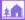 Trobajo del Camino (448,0) :       La Virgen del Camino (452,0) :          
auberge mun. Don Antonio :  Avda Padre Eustoquio 16 ; 20 lits : APMR ; équip. compl. ; repas possible ; abri vélos ; écurie ;WiFi ;  15 € avec pt. déj. ; ouvert d'avril à octobre; 987.302.800 ou 615.217.335; alberguevirgen@gmail.com   ; http://www.lavirgendelcamino.info  (02/2024)Valverde de la Virgen (variante 1)(456,0) :      
auberge pr. la Casa del camino ;  Camino El Jano 2; 20 lits; APMR ;  équip. compl. ; repas ; abri vélos ; WiFi ; 15 avec pt. déj. ;  ouvert du 1/4 au 31/10 ; 987.303.455 &  649.620.168; reservas@alberguelacasadelcamino.es ; http://alberguelacasadelcamino.com ;  (02/2024)San Miguel del Camino (variante 1)(458,0) :   Villadangos del Pãramos (variante 1)(465,5) :         
auberge mun.; à l'entrée du village; 48 lits ; APMR ;   équip. compl.;  pt. déj. en donativo ;  WiFi ; abri vélos ; cavaliers acceptés; donativo ;  ouvert toute l'année ; 627.010.490 ;  (02/2024)San Martin del Camino (variante 1)(470,0) :          
auberge mun.; resp. : Kissi Andréa ; Carreta de Leon-Astorga ; 46 lits ; équip. compl.; repas possibles  ; abri vélos ; WiFi ; 8 € ;ouvert toute l'année; 987.010.786 &  676.020.388 ; martinez_sonia@hotmail.com ;  (02/2024)
auberge pr. Santa Ana ; An. Peregrinos 12 ;   40 lits en dortoirs + chambres  ; APMR ; équip. compl.; repas possibles ; abri vélos ; cavaliers acceptés; camping possible ; WiFi ; 10 €; ouvert toute l'année ;  654.381.646 ; martinez_sonia@hotmail.com (02/2024)
auberge pr : Vieira, ; Avenida Peregrinos 38  ; 34 lits + chambres , pas de cuisine ; repas communautaires; bar-restaurant ;  possibles ; abri vélos , WiFi ; 10 € ; ouvert toute l'année ; 987.378.565 ou 620.671.864;  alberguevieira2023@gmail.com  (02/2024)
auberge pr. La Huella ; Av. el Peregrino 42 ; 24 lits+ chambres ; APMR ; repas possibles ; bar-restaurant ; abri vélos ; 14 € ; 640.846.063 & 661.820.739; ouvert toute l'année sauf janvier ,  ;reservas@alberguelahuella.com ; https://alberguelahuella.com/ (02/2024)
auberge pr. La Casa Verde : traversia de la Estación 8 ; 8 lits + chambres  ; équip. compl. ; abri vélos ; WiFi ; 10 €  ; ouvert du 1/3 au 25/11 ; 646.879.437 ; alberguelacasaverde@gmail.com  (02/2024)Villar de Mazarife (variante2) :        
auberge pr. Tio Pepe; C. El Teso de la Iglesia 2 ;  26 lits; équip. compl. ; abri vélos; accueil cavaliers ; WiFi ; 10 € en dortoir ; 22 € en 1/2 pension ; ouvert du 12/03 au 26/11;  987.390.517 & 696.005.264 ; informacion@alberguetiopepe.es  ; https://alberguetiopepe.es/ (02/2024)
auberge pr. San Antonio de Padua ; calle Leon 33 ; 50 lits + chambres ;  pas de cuisine ; repas possibles ; abri vélos ; WiFi ; 12-14 € en dortoir; ouvert d'avril à septembre ; 987.390.192 & 687.300.666: albergue@sanantoniodepadua.net ; (02/2024)
auberge pr. Casa de Jesus ; C corujo  11; 50 lits; équip. compl.;  repas possibles ; café-restaurant ; abri vélos ; cavaliers acceptés ; WiFi ; 10 € ; ouvert toute l'année; 987.390.697 et 686.053.390 ; refugiojesus@hotmail.com (02/2024)Villavante (variante2):     
auberge pr. Santa Lucia ; C. Doctor Vélez, 17 ; 23 lits en dortoirs + chambres ;  APMR ; repas possible ; abri vélos ; WiFi ; 12 € en dortoir ; ouvert du 1/03 au 31/10 ;  957.389.105 & 692.107.693; alberguesantalucia@hotmail.com ; www.alberguesantalucia.es  (02/2024)Hospital de Orbigo (477,5) :           
auberge pr. Casa de los Hidalgos : C. Alvarez Vega 36 ; 18 lits en dortoir + chambres ; APMR ; équip. complet; bar-restaurant ; abri vélos ; WiFi ; 14-16 € ; 99.198.755 ; ouvert du 1/3 au 31/10 ; hidalgosdelcamino@hotmail.com ; https://casadeloshidalgos.com/ (02/2024)
auberge par. Karl Leisner ; Calle Alvarez Vega 32;  resp. : D. Manuel González ; 92 lits;&nbs abri vélos ; écurie WiFi ; 8 €;  ouvert du 1/3 au 31/10 ; 987.388.444 ; info@alberguekarlleisner.com  (02/2024)
auberge pr. San Miguel ; Calle Alvarez Vega 35; resp.: Pedro Jesús ;30 lits; équip. compl.;  abri vélos ; écurie ; WiFi ; 12- 14  € ; ouvert du 1/4 au 31-/10 ;  987.388.285 & 618.183.420 ; http://www.alberguesanmiguel.com  ; alberguesanmiguel@gmail.com (02/2024)
auberge pr. Verde ; Avenida Fueros de León, 76 ; 24 lits ,+ chambres ; APMR ; pas de cuisine ; repas communautaires en donativo ; abri vélos  ; XWiFi ; 13 € ;. ouvert de1/4 au 31/10 ;  à 689.927.926 ;  albergueverde@gmail.com ;  www.albergueverde.es ;  (02/2024)
auberge pr. La Encina ; Avda Suero de Quiñones ;  16 lits + chambres ;  pas de cuisine ; repas possible ; abri vélos ; interne et WiFi ; 13 € ; ouvert toute l'année sauf fêtes de fin d'année  ; 987.361.087 & 606.306.836; segunramos@hotmail.com (02/2024)Villares de Orbigo (479,5) :        
auberge pr. Villares de Orbigo ; Calle Arnal 21; 18 lits en dortoirs et chambres ; APMR ; équip. complet; repas communautaires possibles ; abri vélos ; WiFi ; 14-16 €;  ouvert d1/4 au 30/9 ; 987.132.935 ; info@alberguevillaresdeorbigo.com ; http://www.alberguevillaresdeorbigo.com (021/2024)
auberge pr El Encanto : Camino Santiago 23 ; 10 lits en dortoir + chambres ; APMR ; équip. complet; pt. déj. : 4 € ; abri vélos ; WiFi ;14-16 € en dortoir ; ouvert toute l'année ; prévenir en hiver ; 987.388.126 & 682.860.210 ; https://albergueelencanto.es/ . (02/2024)Santibánez (482,2) :      
auberge par. ; dans l'ancienne cure; C. Caromonte Bajo 3; 24 lits  + matelas ; équip. compl.;  repas possibles ; bar-restaurant ; abri vélos ; 12 €;  ouvert du 8/3 au 29/10 ; 987.377.698 (02/2024)
auberge pr. Los Albergues Camino Francés ; C. Real , 68 ; 24 lits en dortoirs + chambres ; pas de cuisine  ; bar-restaurant ; abri vélos ; WiFi ; 10 € ;  ouvert de mars à octobre ;  611.791.957 ; alberguescaminofrances@gmail.com ;   (02/2024)San Justo de la Vega  (490,5) :       Astorga (494,5) :          
auberge Siervos de Maria de l'Assoc. los Amigos del Camino de Santiago; Plaza San Francisco 3 ;  156 lits ; équip. compl. ; APMR ; abri vélos ; WiFi ; 7 € ; ouvert toute l'année;  987.616.034 et 618.271.773 ; www.caminodesantiagoastorga.com  ; asociacion@caminodesantiagoastorga.com (02/2024)
auberge : en été une annexe de l'auberge précédente est ouverte.
auberge pr. San Javier ; la Associación Via de la Plata;  Calle Porteria 6; près de la cathédrale; resp. : Javier Ramos ; 110 lits; équip. compl.; ouvert d'avril à novembre;  abri vélos ; écurie ; WiFi ; 14 €; 987.618.532  ; alberguesanjavier@hotmail.com  (02/2024)
Aj. Só Por Hoje : Calle Rodriguez de Cela; 30 ; 10 lits en dortoir; équip. compl. ; repas communautaires possibles ; abri vélos ; 29 € avec pt.déj.;  ; ouvert toute l'année (réserver en hiver) ;690.749.853 ;  Soporhoje.1@hotmail.com ; http://alberguesoporhoje.com/ (02/2024)
auberge pr . My Way ; Calle San Marcos 7 ; 13 lits + chambres ; APMR ; repas communautaires ; bar-restaurant ; abri vélos ; 14 € ; ouvert du 1/4 au 15 /11 ; 640.176.338 & 987.913.011 ;  alberguemyway@gmail.com ;  (02/2024)Valdeviejas (497,0) (hameau à la sortie d'Astorga) :     
auberge mun. Ecce Homo ; à 150 à droite de l'ermitage Ecce Homo; 10 lits, équip. compl.; abri vélos; accueil cavaliers ; 10 €; ouvert de de mars à octobre ; 621.044.016 & 676.602.651 ; morrolas@hotmail.es (02/2024Murias de Rechivaldo (498,5) :         
auberge mun.; Plaza de Santa Columba; à la sortie du village;  10 lits;  équip. compl.;  abri vélos ; écurie ; camping possible ; 10 €; ouvert du 1/4 au 15/11 ; 638.433.716 ; http://alberguemurias.wixsite.com. (02/2024)
auberge pr.; Las Aguedas ; Camino de santiago 52; resp. : Isabel Álvarez ; 30 place + chambres ; équip.compl.; repas communautaires possibles  ; bar-restaurant ; APMR;  ouvert de mars à octobre ; abri vélos ; écurie ; WiFi ;   15  € ; petit déj. : 4 €; repas : 12 €; 987.691.234 & 636.067.840 ; www.lasaguedas.com;   lasaguedas@yahoo.es  (02/2024)
auberge pr. Casa Flor ; Carreta Raslosportales s/n ; 8 lits + chambres ;  pas de cuisine ; repas possibles ; bar-rRestaurant; . : abri vélos ; WiFi ; 17 € en dortoir ; 609.478.323 & 987.603.148 ; ;alberguecasaflor@gmail.com ;  www.hosteriacasaflor.com ; (02/2024)Castrillo de Polvazares (500,5) :      
auberge mun. ; (fermée temporairement)Calle del Jardin 5 ; 8 lits;  equip. compl. ; repas communautaires en donativo ; abri vélos ; ouvert d'avril à octobre ; 5 €; 691.221.058; bg@floresdelcamino.com    (02/2024)Santa Catalina de Somoza (503,5) :        
auberge pr. Hospederia San Blas, Calle Réal 11 ; 20 lits + chambres ; bar-restaurant ; abri vélos ; WiFi ;  possibilité de  réserver ; 10 € en dortoir ; ouvert toute l'année ;  987.691.411 ou 637.464.833 ; (02/2024)
auberge pr. La Bohème : Calle El Pozo 11 ; 10 lits ; micro-ondes ; repas communautaires possibles ; 722.233.486 & 658.262.257 ; ouvert du 1/4 au 15/12 ; dcottereau37@gmail.com (02/2024)
auberge pr .El Caminante ; C. Real 2 ; 22 lits + chambres ; APMR ; pas de cuisine; repas possibles ; bar-restaurant ;  abri vélos ; WiFi ; 15 € ; ouvert toute l'année ; 987.691.098 & 638.102.837 ; www.elcaminante.es  ; elcaminante.ctr@gmail.com (02/2024)El Ganso (508,0) :       
auberge pr. El Gabino ; Calle Real  9;  20 lits + chambres  ; équip; compl. ; bar- restaurant ; pt. déj. en donativo ; abri vélos ; WiFi ;  10 € . ; ouvert de mars au 15/11 ; 660.912.823 ; gabinoelganso@gmail.com .(02/2024)
auberge pr. Indian Way ; Calle Los Peregrinos ; 27 lits ; APMR ; micro-ondes ; bar-restaurant ; abri vélos ; camping possible ; 691.545.004 ; ouvert toute l'année ; indianway@outlook.es (02/2024)Rabanal del Camino  (516,0) :          
auberge pr. Nuestra Señora del Pilar; plaza Gerónimo Morán; resp.: Isabel Rodrigez Morán; 76 lits + chambres ; équip. compl.; pt. déj. 3 € ; bar-rerstaurant ; abri vélos ;  Wifi ;  10 € ; ouvert du 1/3 au 7/1  ;  987.631.621 & 616.089.942 ; rabanalelpilar@hotmail.com ; www.albergueelpilar.cpm (02/2024)
auberge pr. El Gaucelmo; Association anglaise; Calle Calvario 4;  36 lits ; équip. compl.;  repas possibles ;camping possible ;  abri vélos ; donativo ; ouvert d'avril à octobre ;987.631.751 ; https://www.csj.org.uk/  (02/2024)
auberge mun.; Plaza Gerónimo Morán; resp. Pedro ; 36 lits ; APMR ; camping possible ; équip. compl. ;  abri vélos ;  cavaliers acceptés ; WiFi 10 €; ouvert toute l'année ; 678.433.962 & 655.274.613 ; municipalrabanalbergue@gmail.com (021/2024)
auberge pr. La Senda (El Tesin) ; Calle Real; resp.:Damián ou Angela; 34 lits; camping possible ; équip. compl. ; bar-restaurant ; abri vélos ; WiFi ; 7 € ; ouvert du 1/4 au 31/10 ; 669.167.028 & 620.542.247 ;   alberguelasenda@hotmail.com  (02/2024)Foncebadon (521,0) :       
auberge par. Domus Dei dans  l'ancienne église restaurée; resp. : Rafael Canseca ; 18 lits et 10 matelas ; équip. compl.; abri vélos ; repas communautaires ; donativo ; ouvert du 1/3 au 15/11 ; alberguesparroquiales@gmail.com (02/2024)
auberge pr.Monte Irago ; sur le camino ; 14 lits; équip. compl. ; bar-restaurant ; abri vélos ; 23 € avec repas  , pt. déj non compris ; ouvert toute l'année ; 634.355.537 ; alberguemonteirago1@gmail.com  (02/2024)
auberge pr. Roger de Lauria ;  20 lits, pas de cuisine; abri vélos ; WiFi ; 8 €; repas possible; ouvert de mars à novembre; 625.313.425 ; alberguerogerdelauria@gmail.com  (02/2024)
auberge pr. El Convento de Foncebadón : Calle Real ; 24 lits ; pas de cuisine ; repas possibles ; bar-restaurant ; abri vélos ; WiFi ; 12 € ; ouvert de mars à novembre ; 987.053.934 & 644.521.808 ; elconventodefoncebadon@gmail.com (02/2024)
auberge pr. Casa Chelo  : C. Real ; 8 lits ; équip. compl. ; abri vélos ; WiFi ; 15-20 € ; ouvert toute l'année ; 641.023.636 ;  (02/2024)
auberge pr. La Cruz del Fierro ; Calle Real; 34 lits;  APMR ; équip. compl ; abri vélos  ; WiFi ; 15 € ; ouvert toute l'année (en hiver réserver) ; 699.752.144 & 665.106.340 ; alberguelacruzdefierro7@hotmail.com (02/2024)
auberge pr. La Posada del Druida ;  C. Real s/n ; 20 lits ; pas de cuisine ;  repas possible ; abri vélos ; WiFi ; 15 € ; ouvert de mars à octobre ; 696.820.136 & 987.053.928 ; laposadadeldruida@gmail.com  (02/2024)Manjarin (525,5) :
auberge pr. Refugio ;  Tomás Martinez de Paz a arrêté l'accueil (02/2024)El Acebo (532,5) :        
auberge par. Apóstol Santiago ; derrière l'église ;  22 lits ; équip; compl; pt. déj. ; abri vélos ; WiFi ; donativo ; ouvert du 1/3 au 15/11 ;   alberguesparroquiales@gmail.com  (02/2024)
auberge pr. Mesón El Acebo ; . à l’entrée du village; C. Real 16 ;  16  lits + chambres ;  pas de cuisine; repas possibles ; bar-restaurant  ; abri vélos ; WiFi  ; 10 € en dortoir ; ouvert du1/2 au 30/11 ;  987.695.074 & 616.802.840 ; mesonelacebo@hotmail.com ; http://www.mesonelacebo.es/ (02/2024)
auberge pr. La Casa del Peregrinos ; Carreta de Compludo s/n ; 80 lits + chambres ; pas de cuisine;  repas possible ; bar-restaurant ; abri vélos ; WiFi ; 12 € ; ouvert du 14/3 au 13/10 ;  987.057.793 ; alberguelacasadelperegrino@gmail.com ; www.alberguelacasadelperegrino.es (02/2024)Riego de Ambros (536,0) :         
auberge mun. "Riego de Ambrós ; Calle Real à côté de l'ermitage de San Sebastian;  26 lits;  équip. compl. ; abri vélos ; WiFi ; repas communautaires possibles ; 8 € ; ouvert de mars à octobre ;  640.375.118 ; valdcarrizo@gmail.com (02/2024)Molinaseca (541,0) :         
auberge pr.. San Roque; Avenida Manuel Fraga Iribarne; à la sortie de la ville; 19 lits ; pas de cuisine ; bar-restaurant ;  WiFi ; 27 € en 1/2 pension;   ouvert toute l'année; 615.106.125 (02/2024)
auberge pr.Señor Oso : C. Real 43 ; 16 lits en dortoir ; équip. compl. ; abri vélos ; WiFi ; 12-14 € ; ouvert toute l'année sauf Noël ;  661.761.970 ; info@senoroso.es ;(02/2024)
auberge pr. Santa Marina ; Avenida Manuel Fraga Iribarne; à la sortie de la ville; resp.: Cristina Blanco; APMR ; 38 lits+ chambres  ; pas de cuisine.; repas communautaires possibles ; ; APMR;  abri vélos ; WiFi  ; 10 € ; ouvert du1/3 au 31/10 ; 615.302.390 et 653.375.727 ; alfredomolinaseca@hotmail.com (02/2024)
auberge pr.  Compostela : C. La Iglesia 39 ; 32 lits ; pas de cuisine, micro-ondes ; repas communataires  ;  pt.déj. : 3 € ; WiFi ; 10-12 € ;  ouvert toute l'année ; 987.453.057 ; alberguecompostela@hotmail.comv (02/2024)
auberge pr. Casa Rural Lua Bierzo ; Calle Palacio 1 ; 4 lits + chambres ; équip. compl ;pt. déj. : 5 € ;  633.545.391 ;  ouvert du 20/4 au 30-/10 ; infoluabierzo@gmail.com ; https://www.albergueluabierzo.es/ (02/2024)Campo (545,4) :  Ponferrada (547,0) :          
auberge mun.; San Nicolás de Flüe Suize; Calle Obisco Camillo Lorenzo 2 ; à l'entrée de la ville; APMR ; 186 lits; équip. compl.; abri vélos ; cavaliers acceptés ; WiFi ; donativo; ouvert toute l'année; 987.413.381 ; peregrinosflue@terra.es ; http://www.sannicolasdeflue.com/ (02/2024)
auberge pr. Alea ; C. Teleno , 33 ; 18 lits ; pas de cuisine ;  pt. déj. : 5 €; repas ; 12 € ; WiFi ; abri vélos ; 15 € ; ouvert du 1/4 au 30/11 ; 987.404.133 ou 660.416.251 ; http://alberguealea.com  info@alberguealea.com ; (02/2024)
auberge pr. Guiano : Avda del Castillo 112 ; 720 lits + chambres ; APMR ; équip. compl. ; abri vélos ; WiFi ; 15 € ; ouvert de mars à octobre ; 987.409.327 ; info@albergueguiana.com  : http://www.albergueguiana.com/ (02/2024)
auberge. pr. Alda Pilgfrim Ponferrada ; Av.de la Puebla 44 B; 987.790.219 ; 40 lits + chambres ; micro-ondes ; 16 € ; ouvert toute l'année ; pilgrimponferrada@aldahotels.com ; (02/2024) https://aldahotels.es/alojamientos/albergue-alda-pilgrim-ponferrada<="" strong="">
auberge<="" strong=""> pr. El Templarin ; Calle La Calzada 4 ; 24 lits ; APMR ;  micro-ondes ; 15 € ; 634.117.413 & 987.192.619 ; ouvert du 1/3 au 31/10 ; info@albergueeltemplarin.com ;  https://albergueeltemplarin.com/ (02/2024)Columbrianos (550,0)  :     Fuentes nuevas (554,0) :     Camponaraya (556,0)  :       
auberge pr. Naraya ; Avda de Galicia, 506 ; 26 lits ; pas de cuisine ;  bar-restaurant ; abri vélos ;  WiFi ; 9 € ouvert du 1/4 au 30/10  ; 987.459.159 ; alberguenaraya@gmail.com ; www.alberguenaraya.es (02/2024)
auberge pr. Hostal La Medina : Avda Camino de Santiago 87 ; 18 lits+ chambres ; pas de cuisine ; bar-restaurant  ; abri vélos ; Wifi ;  petit déj. : 2,50 € ;  12-13 € ; ouvert toute l'année , réserver en hiver) ; 987.463.962 & 667.348.551 ; alberguelamedina@gmail.com  ;  (02/2024)Cacabelos (562,0) :        
auberge mun. Ribera del Cúa;  Pl. del Santuario 9 ; resp.: Gema Nuñez; 70 lits; moicro-ondes ;    ouvert du 1/4 au 24/9 ; abri vélos ; cavaliers acceptés; 6€; 987.547.167 & 674.323.774; https://www.cacabelos.org/ (02/2024)
auberge pr. Pensión El Molino : C.,Santa Maria 10 ; 18 lits en dortoir + chambres ; pas de cuisine : bar-restaurant ; abri vélos ; WiFi ; 13 € en dortoir ; ouvert toute l'année sauf le mardi ; 987.564.979 & 676.690900 ; abelelmolino@hotmail.com ; http://www.elmolinoalbergue.com/ (02/2024)
auberge pr. La Gallega (Hostal La Gallega) ; C. Santa Maria 23 ; 29 lits en dortoir + chambres ;  pas de cuisine ; repas possible ; bar-restaurant ; abri vélos ; WiFi ; 15 -17  € ouvert toute l'année ; 987.549.476 ou 680.917.109 ; hostalgallega@gmail.com ;   (02/2024)
auberge pr. Hostal Saint James Way ; calle Santa Maria 60-62 ; 9 lits + chambres  ; 20-22 € ; 987.837.873 (02/2024)Pieros (564,0) :  Valtuille de Arriba (566,0) :    
auberge pr. Acogita La Biznaga : Calle Plateria 33 ;  6 lits ; micro-ondes ;;  repas communutaire : 6 € ;  pt. déj. en donativo ; abri vélos , WiFi ; donativo ; ouvert toute l'année sauf fêtes ;; 722.512.652 ;alberguelabiznaga@gmail.com  (02/2024)Villafranca del Bierzo (570,0) :            
auberge mun.; à l’entrée de la ville;  60 lits et 11 matelas; équip. compl.;  camping possible ; ouvert de mars au 15/12 ; abri vélos ; cavaliers acceptés; WiFi ; 8 €;  987.542.356 ; http://www.villafrancadelbierzo.org/ (02/2024)
auberge pr. Ave Fenix de la famille Jato; à côté de l'église St-Jacques; 80 lits; APMR ; salle à manger; pas de cuisine;  repas possibles, ouvert toute l'année; abri vélos ; cavaliers acceptés; WiFi ; 10 € avec pt. déj. 19 € en 1/2 pension ; 987.540.229 & 626.146.115 ; albergueavefenix@gmail.com ;  http://www.albergueavefenix.com/ sujureviciute@gmail.com (02/2024)
auberge pr. de la Piedra, à la sortie de la ville, Calle Espiritu Santo 14 ; AMPR ;  12 lits + chambres ;  équip. complet, abri vélos ; WiFi , 12 €, ouvert de mars à novembre ; 987.540.260 & 666.655.052; www.alberguedelapiedra.com ; info@alberguedelapiedra.com  (021/2024)
auberge pr. Vina Femita : Calle Calvo Sotelo, 2 ; 20 lits + chambres ;APMR ;  pas de cuisine; repas possible; 14 €; ouvert du 1/3 au 30/11 ; 987.542.490 & 689.149.663 www.vinafemita.com ; vinafemita@yahoo.es (02/2024)
auberge pr. Leo : Calle Ribadeo 10 ; 24 lits ; équip. compl. ; abri vélos ; accueil cavaliers ; Wifi ; 13 € ; ouvert de mars à fin novembre ; 987.542.658 & 658.049.244 ; info@albergueleo.com : www.albergueleo.com (021/2024)
auberge pr. Albergue Hospederia San Nicola El Real ; C. Traversia de San Nicolas, 4 (place Mayor) ;  75 lits + chambres ;  équip. compl. ; abri vélos ; WiFi ; 10 € ; ouvert toute l'année ; 696.978.653 ou 620.329.386 ; info@sannicolaselreal.com ; www.sannicolaselreal.com (02/2024)
auberge pr. La Yedra : C. Yedra 9 ; 18 lits ; équip. compl. ; WiFi ; 10 € ; 36.586.872  & 987.542.188 ; alberguelayedra@gmail.com ; http://alberguelayedra.com/ (02/2024)
auberge pr. El Castillo : Calle del Castillo 8 ; 16 lits ; équip. compl. ; abri vélos ; WiFi ; 12-14 € ; ouvert du 5/2 au 31/10 ; 622.374.676 & 987.540.344 ; reservas@elcastillovillafranca.es ; https://www.elcastillovillafranca.es/  (021/2024)
auberge pr Venecia B&B : Calle Pena Picón ; pas de cuisine ; 14 € avec pt. déj. ;  629.206.074 ; http://www.alojamientovillafranca.es/ (02/2024)Pereje (575,0) :     Pradela  (sur variante par la montagne) :        
auberge pr. Lamas :  C. Calella s/n ; 10 lits + chambres  ; pas de cuisine ; repas communautaires possibles ; bar-restaurant ; abri vélos ; WiFi ;10 € ; pt. déj. : 3 -5 € ; repas : 11 € ; ouvert de mars à novembre ; 677.569.764 & 600.042.794 ; miguellamaspra@gmail.com  ; https://alberguelamas.business.site/  (02/2024)Trabadelo (579,5) :          
auberge mun.  Calle Camino de Santiago en face de l'ayuntamiento;  18 lits; équip. compl. ; repas communautaires possibles ; abri vélos et accueil cavaliers; WiFi ; 10 € ; ouvert de mars à novembre ;  602.321.154 ; albergue@trabadelo.org ; http://www.trabadelo.org/  (02/2024)
auberge par. San Nicolás;  C. de la iglesia ; 20 lits ; équip. compl. ;  abri vélos ; WiFi ; 7 € ;ouvert toute l'année ; 624.674.904 ; fcraya@hotmail.com  ;  (02/2024)
auberge pr. Crispeta ; Calle Camino de santiago 1 ;  32 lits et chambres ; équip. compl. ; bar-retaurant ; abri vélos et accueil cavaliers; ; abri vélos ; WiFi ; 12 € ; ouvert toute l'année; 620.329.386 ou 696.978.653;  ; osarroxos@gmail.com   (02/2024)
auberge pr. Casa Susi : C. Camino de Santiago 25 ; 10 lits ; APMR ; pas de cusine ; repas communautaires possibles; Wifi ; 12 € ; ouvert du 12/4 au 15/11 ; 683.278.778 ; Alberguecasasusi@gmail.com  (02/2024)La Portela de Valcarce (583,5) :         
auberge pr. El Peregrino, Ctra Antigua N-VI s/n ; resp.: Sonia; 26 lits + chambres ; ; pas de cuisine ; bar-restaurant ;  abri vélos ; écurie ;  possibilité de réserver ; WiFi ; 10 €  en dortoir , chambre individuelle : 23 € ; >ouvert de mars au 15/11 ; 987.543.197 ; http://www.laportela.com ; reservas@laportel.com (02/2024)
auberge pr. Vagabond Veiras ; Ctra N VI, 1 ; 4 lits + chambres ; APMR ; pas de cuisine ; repas commuinautaires possibles ; bar-restaurant ; abri vélos ; 15 € ; 669.329.821 ; ouvert de la semaine sainte au 30/10;  vagabondvieiras@yahoo.com; https://vagabondvieiras.com/ (02/2024)Ambasmestas (584,5) :        
auberge pr. Camynos ; Antigua carretera N-VI, 43 ; 10 lits + chambres ; pas de cuisine;  bar-restaurant  ; abri vélos ; WiFi ; 10 €  en dortoir ; ouvert d'avril à novembre ;629.743.124 ; camynos@gmail.com ; www.camynos.es (02/2024)
auberge pr El Rincon del Apostel ; Ctra Antigua N-VI ,1 ; 7 lits + chambres ; APMR ; 15 € avec pt. déj. ;  987.543.099 & 638.221.274 ; info@elrincondelapostol.com ;  http://www.elrincondelapostol.com/ (02/2024)Vega de Valcarce (585,5) :           
auberge mun.; Calle Pandelo 188; resp. :  64 lits; équip. compl; clef au bar España; ouvert de la semaine sainte au 28/10 ; abri vélos ; WiFi ; 9 €; 987.543.006  ou 661.815.919 ; alberguemunicipal@vegadevalcarce.net   (02/2024)
auberge pr.  El Paso; Carreta Nacional 6 ; ; 26 lits; APMR ; équip; compl;  abri vélos ; WiFi ; camping possible ; 13 €;  ouvert du 1/04 au 9/12 ;   628.104.309 ; info@albergueelpaso.es ; http://www.albergueelpaso.es/  (02/2024
auberge pr. Pension Fernandez ; Pl. del Ayuntamiento ; 7 lits + chambres ; 20 € ; 987.543.027 ; (02/2024)
auberge par. Virgen de la Encina ; (Fraternidad Agustiniana) Calle Juan Pablo II; 26 lits;  équip. compl. ; donativo ;  ouvert juillet-août; 649.133.272; pablosanagustinvalladolid@gmail.com ;  El Reposo del Peregrino: Nuestro Albergue, Tu Albergue (fraternidadagustiniana.blogspot.com) (02/2024).Ruitelan  (588,5) :        
auberge pr.; Pequeño Potala; Carretera de A Coruña 22; resp.: Luis & Carlos; 14 lits + chambres ; camping possible ; pas de cuisine;   repas communautaires possibles ; abri vélos ; cavaliers acceptés ; wifi ; 20 € en 1/2 pension ; ouvert toute l'année;987.561.322;  pequepotala@hotmail.com;  (02/2024)
auberge pr. El Ricón de PIN : (actuellement fermée) Ctra N-VI, 41 A ; 10 lits en dortoirs + chambres; pas de cuisine ; repas communautaires ; abri vélos ; WiFi ;10 € en dortoir ;  ouvert toute l'année ; 616.066.442 & 638.704.339 ; alberguepin@gmail.com  (02/2024)Herrerias  (589,5) :        
auberge pr. Las Herrerias ; 17lits; pas de cuisine; repas possible ; abri vélos ; 8 €; ouvert du 1/4 au 15/11 ; 654.353.940; alberguelove@gmail.com (02/2024)
auberge pr. Casa Lixa ; C. Camino de Santiago 35 ; 26 lits + chambres ; APMR ; pas de cuisine; bar-restaurant  ; abri vélos ; accueil cavaliers ; WiFi ; 15 € en dortoir ; ouvert 15/3 au 15/11 ; 987.134.915 & 652.865.002 ; www.casalixa.com ; info@casalixa.com (02/2024La Faba  (593,2) :       
auberge assoc.La Faba ; à côté de l'église; 52 lits;  équip. compl. ; camping possible ; repas possibles;  abri vélos ; 8 € ; ouvert du 1/4 au 31/10 ;  637.025.929 ; albergue@lafaba.de   ; http://www.lafaba.de/  (02/2024)
auberge pr. Tito's La Faba Rooms ; Camino de santiago 8 ; 8 lits + chambres ; bar-restaurant ; abri vélos ; 12 € 622.475.871 ; ouvert du 1-/3 au 30/11 ;  titoshouserestaurant@gmail.com (02/2024)<aubergeLaguna de Castilla (595,5) :     
auberge pr. La Escuela ; Calle Camino de Santiago 10 ; resp.: Luz Divina et Isidro ; 30 lits + chambres ;  pas de cuisine; repas possible;  bar-restaurant ; abri vélos ; WiFi ; 14 € ; ouvert de mars à novembre ; 987.684.786 ou 619.479.238 ; baralbegueescuela@hotmail.es (02/2024)LUGOO Cebreiro  (598,5) :  <       
auberge de la Junte de Galice; 104 lits; équip. compl.;  APMR ; abri vélos ; écurie ; ouvert toute l'année ; 10 € ; 982.366.809 & 638.396.809 ; https://www.caminodesantiago.gal/ (02/2024)
auberge pr. Casa Campelo : 10 lits en dortoir + chambre ; APMR ; pas de cuisine ; abri vélos  ; WiFi ; 15 € en dortoir ; ouvert su 1/5 au 30/11 ; 379.378.458 & 982.179.317 ; casacampelo@outlook.com  (02/2024)Liñares  (601,5) :        
auberge pr. Linar do Rei : sur le camino s/n ; 20 lits en dortoir + chambres ; APMR ; équip. compl. ; abri vélos ; WiFi ; 12 € en dortoir ; ouvert du1/3 au 30/11 ; 616.464.831 ; linardorei@gmail.com  (02/2024)Hospital de la Condesa  (604,0) :      
auberge de la Junte de Galice ; res. : Concepción Fonfría ; 18 lits; APMR ; équip. compl.;   abri vélos ;  10 €;  ouvert toute l'année ; 982.161.336 ou 660.396.810; https://www.caminodesantiago.gal/  (02/2024)Alto do Poio (607,5) :      
auberge pr El Puerto; sur le camino ; 16 lits; pas de cuisine ; repas possibles ; bar-restaurant ; abri vélos ; 6 € ; ouvert toute l'année;   982.367.172; (02/2024)Fonfria  (610,5) :        
auberge pr. A Reboleira ; Calle Camino de Santiago 15 ; resp. : Angela; 50 lits en dortoirs + chambres  ; pas de cuisine ; repas comunnautaires possibles ;  bar+restaurant ;   abri vélos ; écurie ; WiFi ; 12 € ;  ouvert du 1//3 au 30/11 ; 982.181.271 & 629.826.559 ; alberguefonfria@yahoo.es ; https://www.reboleirafonfria.com/ (02/2024)Biduedo  (612,5) :    Fillobal (615,5) : ,   
auberge pr. Fillobal ; 18 lits + chambres ; équip. compl. ; abri vélos ; WiFi ; 12 € ; ouvert toute l'année sauf  Noël-nouvel-an ; 666.826.414  ; alberguefillobal@yahoo.es  (02/2024)Triacastela (619,0) :           
auberge de la Junte de Galice; à l’entrée de la ville;  56 lits; équip. compl. ;  possibilité de camper; abri vélos ; 10 € ; ouvert toute l'année;  982.548.087 ou 660.396.811; https://www.caminodesantiago.gal/ (02/2024)
auberge pr. Aitzenea;  Plaza de Vista Alegre 1; au centre du village sur la chaussée Sarria-Pedrafita ; 38 lits; équip.compl.;abri vélos ; WiFi ; 10 €; ouvert du 15/4 au 15/10 ; 982.548.076  & 646.565.670 ;  www.aitzenea.com ; info@aitzenea.com (02/2024)
auberge pr. Berce do Camino ; Rua Camilo José Cela 11;  27 lits; APMR ; équip. compl.; abri vélos ; cavaliers acceptés ; WiFi ; ouvert toute l'année  ;  10 €; 982.548.127; bercedocamino@yahoo.es (02/2024)
auberge pr. del Oribio ; Avenida de Castilla 20 ; 27 lits ; APMR ; équip. compl. ;   abri vélos ;  10 € ; ouvert toute l'année ; 982.548.085  & 616.774.558 ; albergueoribio@gmail.com (02/2024)
auberge pr. Complex Xacobeo : Calle Cardorniga Carro 4 ;  36 lits + chambres ; équip. compl. ; repas possibles , bar-restaurant ; abri vélos ;  WiFi ; 11 €; ouvert di 1/2 au 21/12 ; 982.548.037 ou 982.548.480 ;   info@complexoxacobeo.com  ; http://complexoxacobeo.com/ (02/2024)
auberge pr. A Horta de Abel : rua del Peregrino 5; 14 lits; + chambres ; APMR ; équip. compl.; abri vélos, WiFi ; 11 € ;  ouvert du 1/4 au 31/10 ; 980.548.158 et 608.080.556 ; ahortadeabel@hotmail.com ; http://albergueahortadeabel.es/ (02/2024)
auberge pr. Atrio : rua Peregrino 1 ;  20 lits + chambres ; APMR ; équip. compl. ; abri vélos ;  WiFi ; 10 € ; ouvert du 1/3 au 30/10 ; 982.548.488 & 399.504.958 ; xoan65@gmail.com ; https://xoan65.wixsite.com/ ; (02/2024)
auberge pr. Pension Lemos : Avda de Castilla 24 ; 12 lits en dortoir + chambres ; APMR , équip. compl. ; pt déj. : 4 € ; abri vélos ; WiFi ; 10 € en dortoir; 677.117.238 ; ouvert toute l'année ;  pensionalberguelemos@outlook.com ; http://www.pensionalberguelemos.com/ (02/2024)Balsa (621,5) :    
auberge pr. Ecologico El Beso; 16 lits Astorga; pas de cuisine; repas communautaires possible ; abri vélos ; WiFi ; 10 € ; ouvert du 1/3 au 31/10 ; 633.550.558; alberguelbeso@gmail.com  ; http://elbeso.org/ (02/2024)Montán (624,5)  :    Pintin (628,9) :    Calvor (630,5) :     
auberge de la Junte de Galice ; dans l'ancienne école; resp. :  María Jesús López Cereijo ; 22 lits et 40 matelas ; équip. compl.; abri vélos;  cyclistes acceptés; 10 €; ouvert toute l'année;  982.531.266 ou 660.396.812; https://www.caminodesantiago.gal/ (02/2024)Lusio  (variante  depuisTricastela ):    
auberge de la Junte de Galice. Casa Forte de Lusio ;  Lusio 5 ; 60 lits; APMR ; équip. compl.; abri vélos ;  10 € ; ouvert toute l'année; 659.721.324 et 659.491.017 ; https://www.caminodesantiago.gal/(02/2024)Renche (variante):   Samos (variante) :          
auberge au Monastère; 32 lits; APMR ; sanitaires;  pas de cuisine; abri vélos ; écurie ; ouvert sauf hiver ; donativo; 982.546.046; info@abadiadesamos.com ; http://www.abadiadesamos.com/ (02/2024)
auberge pr. Val de Samos ; Avenida Compostela 16; 54 lits, APMR ; équip. complet; abri vélos; accueil cavaliers; WiFi ; 15-18 € ; ouvert de mai à octobre; 982.546.163 ou 609.638.801 ; www.valdesamos.com ; info@valdesamos.com (02/2024)
auberge pr. Tras do Convento ; Calle El Salvador 1; 10 lits + chambres ; pas de cuisine; bar-restaurant ;  abri vélos; accueil cavaliers ; WiFi ; 12€; ouvert du 1/4 au 31/10  ; 982.546.051 & 631.55.095 ; trasdoconvento@gmail.com ; (02/2024)Sarria : (637,5) :          
auberge de la Junte de Galice; calle Mayor 79 ;  40 lits; APMR ; équip. compl.; 10 € ;  ouvert toute l'année;  660.396.813 ; https://www.caminodesantiago.gal/ (02/2024)
auberge pr. O Durmiñento ; Calle Mayor 44 ;  38lits ; APMR . pas de cuisine ; possibilité de repas ; abri vélos ;  WiFi  ; 10 € ; ouvert du 1/4 au 30/11 ; 982.531.099 ou 600.862.508 ; durmiento_sarria@hotail.com (02/2024)
auberge pr. Los Blasones ; Calle Mayor 31 en face de la protection civiles ; resp.: Tita ; 42 lits, APMR ; équip. compl. ; repas possibles ; abri vélos ; cavaliers acceptés ;  WiFi ; 11 €; ouvert de mars à novembre ;   652.256.226 & 600.512.565 ;info@losblasones.com  ; www.alberguelosblasones.com ;  (02/2024)
auberge pr. Don Álvaro ; Calle Mayor 10 ;  40 lits en dortoir + chambres   ; APMR ; équip. compl. ; abri vélos ; WiFi ; 15 € en dortoir ; ouvert du 1/3 au 12/11 ;982.531.592 et 686.468.803 ; http://www.alberguedonalvaro.com ; info@alberguedonalvaro.com (02/2024)
auberge pr. A Pedra ; C. Vigo de Sarria 19 , à l'entrée de Sarria, derrière l'office d'information pour les pèlerins ; APMR ; 23 lits  + chambres ; équip. compl. ; repas possibles ; bar- cafetaria ; abri vélos ; WiFi ; 12 € en dortoir  ; ouvert du 16-/3 au 30/11 ;  982.530.130 ou 652.517.199 ; info@albergueapedra.com ; www.albergueapedra.com ;  (02/2024)
auberge pr. Internacional ; Calle Mayor 57; 28 lits + chambres ; APMR ; pas de cuisine ; repas possibles ; micro-ondes  ; abri vélos ; WiFi ; 10-12 €  en dortoir ; petit déj. : 4 € ; repas : 9 €; ouvert de la semaine sainte à mi-octobre  ; 982.535.109 ; www.albergueinternacionalsarria.es ; info@albergueinternacionalsarria.es(02/2024)
auberge pr. San Lazaro ; Calle San Lazaro 7 ; 27 lits en dortoir et chambres ;  APMR ; équip. compl. ; abri vélos ; WiFi ; 10 - 12 € en dortoir ; ; ouvert de la semaoine sainte au 31/10 ; 659.185.482 ou 982.530.626 ; www.alberguesanlazaro.com ; alberguesanlazaro@hotmail.com (02/2024
auberge pr. Casa Peltre ; Calle Escalinata Mayor 10; 22 lits ; équip. compl. ; abri vélos ; WiFi ; 12 €; ouvert d'avril à octobre ; 606.226.067 ;.hola@alberguecasapeltre.es ; http://www.alberguecasapeltre.es/ (02/2024)
auberge pr. Albergue Oasis, à l'entrée de Sarria, Camino de Santiago a Tricastella 12 ;APMR ;  27 lits ; équip. compl. ;  abri vélos ; WiFi ; 12 € ; ouvert toute l'année ;  982.535.516 ou 605.948.644, reservas@albergueoasis.com  www.albergueoasis.com (02/2024)
auberge pr. Monasterio de la Magdalena  (Padres Mercedarios) ; Avda La Merced , 110  (à la sortie de la ville); 110 lits ; APMR . équip; compl. ;  abri vélos, i WiFI . 12 € ; ouvert du 1/4 au 31/10 ;  982.533.568 ; sarria@alberguesdelcamino.com ; www.albersguedelcamino.com (02/2024)
auberge pr. Mayor ; C. Mayor 64 ; 16 lits ; équip. compl. ; abri vélos ; WiFi ; 13€ ; ouvert du18/3  au 30/11 ; 680.110.003 ; alberguemayor@gmail.com ; www.alberguemayor.es (02/2024)
auberge pr. Barbacoa del Camino ; Carreta Esqueiredos 1 ; 14 lits ; équip. compl. ;  abri vélos ;  WiFi ; 9 à 10 € ; ouvert de mars à octobre ; 619.879.476 ; alberguebarbacodelcamino@hotmail.com ;
auberge pr. Obradoiro ; Rua Mayor 49 ; 38 lits ; APMR ; équip. compl. ; repas possibles ; abri vélos ; WiFi ; 10-11 € selon période ; ouvert du 1/4 au 31/10 ; 982.532.442 & 647.209.267 ; reservas@albergueobradoirosarria.es (02/2024)
auberge pr. Credencial ; rua de Peregrino, 50 ; 28 lits, APMR ; pas de cuisine ; micro-ondes ;  bar-restarant  ; abri vélos ; WiFi ; 11-12  € ; ouvert toute l'année ; 982.876.455  & 654.535.33 ; alberguecredencial@gmail.com ; www.alberguecredencial.com  (02/2024)
auberge pr. Puente Ribeira ; Rua do Peregino, 23 ; 28 lits en dortoir et chambres ; APMR ; pas de cuisine ; bar-restaurant ; abri élos ; WiFi ; 12 € en dortoir ; ouvert de mars à octobre ; 982.875.789 ou 698.175.619 ; info@alberguepuenteribeira.com ; www.albergueribeira.com (02/2024)
auberge pr. Alma do Camiño ; Rua Calvo Sotelo 199 ; 100 lits ; APMR ; équip. compl. ; abri vélos ; WiFi ; 13  € ; ouvert de mars à  octobre ; 629.822.036 ou 982.876.768 ; sarria@almadocamino.com  ; www.almadelcamino.com (02/2024)
aauberge pr. Pension Matias : Calle Mayor 4 : 32 lits et chambres ; équip. compl; bar-restaurant ; WiFi ; 10 € ; ouvert du 1/4 au 31/10  ; 982.886.112 & 683.243.335; info@matiaslocanda.es ; https://matiaslocanda.es/ (02/2024)
auberge pr. Barullo : Pl. Galicia 40 ; 20 lits n dortoir + chambres ; équip. compl. bar-restaurant ; abri vélos ; WiFi ; 11 € en dortoir ; ouvert du 1-/3 au 31/10 ; 698.108.755 ; info@alberguebarullo.com ; https://alberguebarullo.com/ (02/2024)
auberge pr. Pensión El Bordón de la Casa Batallón : Rua Maior 29 ; 6 lits en dortoir + chambres ; équip. compl. ; repas communautaires en donativo ; 12 € ; ouvert toute l'année  ; 982.530.652 & 628.636.427 ; costajlg50@gmail.com ; http://casabatallon.com/ (02/2024)
auberge pr. HR ; Rua Frei Luis de Granada 54 ; 53 lits + chambres ; APMR ; équip. compl. ; 13 €; 667.897.506 ; ouvert toute l'années ; alberguehr2023@gmail.com ; https://www.alberguehr.com/ (02/2024)
auberge pr. Hostel Andaina ; Rua Calvo Sotelo 11; 26 lits ;APMR ; équip. compl. ; abri vélos ; 12-13 € ; 628.232.103 ; ouvert du 1/4 au 31/10 ; info@hostelandaina.com ;  https://hostelandaina.com/ (02/2024)Barbadelo (Vilei) (641,1) :        
auberge pr. Casa Barbadelo (à Vilei Km 108) ;  48 lits en dortoirs + chambres ; APMR ;possibilité de camper; pas de cuisine; repas possibles ; bar-restaurant ; abri vélos ; WiFi ; 12  €  en dortoir ; ouvert de la semaine sainte à octobre; 982.531.934 & 659.130.498 ; www.barbadelo.com ; info@barbadelo.com (02/2024)Barbadelo ( O Mosteiro ) (641,7)        
auberge de la Junte de Galice; dans l'ancienne école; à l'entrée du village; resp. :  18 lits;APMR ; équip. compl.;  ouvert toute l'année; abri vélos ; WiFi ; 10 €  ; 982.530.412 ou 660.396.814 ; https://www.caminodesantiago.gal (02/2024)
auberge pr. A Casa de Carmen ; San Silvestre 3 ; 20 lits ; APMR ; équip. compl. ,bar-restaurant ; abri vélos ;  15 € ; 606.156.705 ; ouvert du 1/4 au 30/11 ; albergueacasadecarmen@gmail.com (02/2024)
auberge pr. O Pombal ; à 100 m de l'auberge de la Junte;  12 lits; équip. compl. ; abri vélos ; WiFi ; 12 €; ouvert de la semaine sainte  au 30/11 ;  686.718.732 ; www.albergueopombal.blogspot.com ; albergueopombal@gmail.com  (02/2024)A Serra (643,4) : Molino de Marzan (644,5) :  Peruscallo (646,3) : Morgade (649,5) :      
auberge pr.; Casa Morgade ;  6 lits en dortoir + chambres ;APMR ;  pas de cuisine; possibilité de repas; WiFi ; 14 €;  : ouvert du 1/4 au 7/11 ; 676.535.369 ; casamorgade@casamorgade.com ;  http://www.casamorgade.com/ (02/2024)Ferreiros (650,0) :      
auberge de la Junte de Galice; à l'entrée du village; 22 lits ; APMR ; équip. compl.; 10 € ; ouvert toute l'année; 982.157.496 ou 660.396.815 ; https://www.caminodesantiago.gal/ (02/2024)
auberge pr. Casa Cruceiro : au Km 100,74; 24 lits en dortoir + chambres; pas de cuisine ; bar-restauarnt ; abri vélo ; WiFi; ; 12 €  ; ouvert dela semaine sainte à novembre , 982.541.240 ou 639.020.064; http://casacruceirodeferreiros.; casacruceirodeferreiros@gmail.com (02/2024)Mirallos ( 650,6) ;  A Pena (651,0) :    </auberge
Mercadoiro (654,0) :     
auberge pr. La Bodeguina; Aldea de Mercadoiro, 2 ; 22 lits + chambres ; pas de cuisine; bar-restaurant ; repas possible; abri vélos ; WiFi ; 12 €;  ouvert de mars  à mi-novembre ; 982.545.359  & 600.030.852; www.mercadoiro.com  ; canillasfuentes@hotmail.com (02/2024)Vilacha (657,7) :       
auberge pr. Casa Banderas ; sur le camino ; 9 lits + chambres ;  pas de cuisine ; repas communautaires  ; abri vélos ;  WiFi ; camping possible ; 27 € en 1/2 pension ; ouvert d'avril à octobre ; 682.179.589 ; casabanderascamino@gmail.com ; https://es.casabanderas.com/  (02/2024)Portomarin (659,5) :           
auberge de la Junte de Galice; Calle Praga Iribarne ;  resp. : Tina Vázquez; 86lits; APMR ; équip. compl.;  abroi vélos ;  10 € ; ouvert toute l'année; ; 982.545.143 ou 660.396.816; https://www.caminodesantiago.gal/ auberge pr. (02/2024)
auberge pr. Ferramenteiro; Calle Rua Chantada 3; à l'entrée de la ville; au bord du rio ;  130 lits ;APMR ; équip. compl.; repas possibles ; bar-cafetaria ; abri vélos ; WiFi ;  13 € ; ouvert de Pâques  à octobre ; 982.545.362;  http://www.albergueferramenteiro.com ; info@albergueferramenteiro.com (02/2024)
auberge pr. El Caminante ; Calle Sánchez Carro ; resp.: Asunciùon López ; 18 lits + chambres ; APMR ; équip. compl. ;  bar-restaurant ; abri vélos ; WiFi ; 12 € en dortoir ; ouvert à 12 h. ;  ouvert du 1/4 au 31/10 ;  982.906.104 & 683.302.883 ;  info@pensionelcaminante.com ; http://pensionelcaminante.com/ (02/2024)
auberge pr. PortoSantiago ; Calle Deputacion 8 ; 7 lits + chambres ; équip. compl. ; abri vélos ; WiFi ; 15 € ; ouvert toute l'année ; 618.826.515 & 629.151.871 ; www.albergueportosantiago.com ; info@albergueportosantiago.com (02/2024)
auberge pr. Ultreia ; Calle Diputacion 9 ; resp. : Noemi Lopez Rey; 14 lits + chambres ; APMR ; équip. compl. ; abri vélos ; WiFi ; 12 € ; ouvert toute l'année ; 982.545.067 ou 676.607.292 ; www.ultreiaportomarin.com ; info@ultreiaportomarin.com (02/2024)
auberge pr. Novo Porto ; C. Benigno Quiroga , 12 ; 22 lits ; APMR ; équip; compl. ; abri vélos ; WiFi ; 14 € ; ouvert du 1/3 au 30-/11 ; 610.436.736 ; novoportoalbergue@gmail.com ; www.alberguenovoorto.com (02/2024)
auberge pr. Folgueira ; Avda Chantada 18 ; 32 lits ; APMR ; équip; compl.; abri vélos ; WiFi ; 14 € ; ouvert toute l'année ; 982.545.166 ou 659.445.651 ; info@alberguefolgueira.com ; www.albeguefolgueira.com (02/2024)
auberge pr. Casa do Marabillas ; Calle Camiño do Monte 3 ; 16 lits + chambres ; équip. compl. ; abri vélos ; WiFi ; 12-14 €. ; ouvert du 1/4 au 31/10 ; 744.450.425 & 982.189.086 ; casademarabillas@gmail.com ;http://www.casadomarabillas.com/ (02/2024)
auberge pr Pasiño a Pasiño ; R. De Compostela 25 ; 30 lits ; APMR ; équip. compl. ; abri vélos ; WiFi ; 12 € ; ouvert toute l'année ; 665.667.243 ; alberguepasoapaso@gmail.com ;http://pasinapasin.es/ (02/2024)
auberge pr. Casa Cruz ; Calle Benigno Quiroga 16 ; 16 lits ; équip. compl. ; repas pôssibles ; bar-restaurant ; abri vélos ; WiFi ; 12 € ; ouvert du 1/3 au 31/10 ; 982.545.140 & 652.204.548 ;http://casacruzportomarin.com/; info@casacruzportomarin.com (02/2024)
auberge pr. Huellas ; R. do Peregrino 15 ; APMR ; équip. compl. ; WiFi ;15 € en dortoir ; ouvert du 1-4 au 30/11 ; 681.398.278 & 626.137.418 ; info.alberguehuellas@gmail.com ; https://www.alberguehuellas.com/ (02/2024)
auberge pr. Pensión Pons Minea : Av. de sarria 11 ;  24 lits + chambres ; APMR ; pas de cuisine ; bar-restaurant ; abri vélos ; WiFi ; 15 € ; ouvert toute l'année ; 982.545.364 & 910.737.995 ; info@ponsminea.es ; http://ponsminea.es/ (02/2024)
auberge pr. Pensión Aqua ; Calle Barreiros 2 ; 10 lits + chambres ; équip. compl. ; abri vélos ; WiFi ; 12 € ; ouvert de la semaine sainte au 30/11 ; 608.921.372 ;  albergueaquaportomarin@hotmail.com (02/2024)
auberge pr. Pensión Casona da Ponte : Camino de Capela 10 ; 47 lits + chambres ; APMR ; équip. compl. ; abri vélos ; WiFi ; 14 € ; ouvert toute l'année ; 982.169.862 & 686.112.877 ; casonadaponte@gmail.com ; http://casonadaponte.com/ (02/2024)
auberge pr. Pension Manuel ; Rua do Miño 1 ; 16 lits + chambres ; APMR ; équip. compl. ; abri vélos ; 13 € ; ouvert toute l'année ; 982.545.385 & 679.754.719 ; albergueturisticomanuel@gmail.com ; https://alberguemanuel.com/ (02/2024)Gonzar (666,5) :     
auberge de la Junte de Galice; dans l'ancienne école;  30 lits; APMR ; équip. compl.;   abri vélos ; WiFi ; 10 € ; ouvert toute l'année; 982.157.842 ou 660.396.817; https://www.caminodesantiago.gal (02/2024)
auberge pr.; Casa Garcia ; Gonzar  8; resp.: Norberto Garcia; 26 lits + chambres ;pas de cuisine; bar-restaurant ; abri vélos ;   ouvert de la semaine sainte à fin novembre ;  ; 12 €; 982.157.842; (02/2024)
auberge pr Hosteria de Gonzar : Gonzar .7  ; 20 lits en dortoir + chambres ; pas de cuisine ; bar-restaurant ; WiFi ; 10-12 € en dortoir ; ouvert de la semaine sainte à novembre ; 982.154.878 & 689.609.407 ;  info@hosteriadegonzar.com ; https://hosteriadegonzar.com/ (02/2024)Castromaior (667,5)  :         
auberge  pr. Ortiz ; Castromaior 3 ; 18 lits ; APMR ; équip. compl. ; repas possibles ;bar-restaurant ;  abri vélos ; écurie ; WiFi ; 12 € ; ouvert de mars à novembre ;  982.099.416 & 625.668..991 ; info@albergueortiz.com : http://albergueortiz.com/ (02/2024)Hospital de la Cruz (670,5) :    
auberge de la Junte de Galice; dans l'ancienne école;  32 lits; APMR ; équip. compl.;  WiFi ;  10 € ; ouvert toute l'année ; 982.545.232 ou 660.396.818; https://www.caminodesantiago.gal/ (02/2024)Ventas de Narón (671,5) :         
auberge pr. Casa Molar ; Ventas 4;  18 lits + chambres ; pas de cuisine; bar-restaurant ; ; abri vélos ; accueil cavaliers ; WiFi ; 12 € ; ouvert de mars à novembre ; 696.794.507 ; casamolar_ventas@yahoo.es (02/2024)
auberge pr. O Cruceiro ; Ventas 6; 22 lits + chambres ; APMR ; pas de cuisine; bar+restaurant ; abri vélos; Wifi ; 12 €; ouvert du 1/3 au 30/11 ; 658.064.917 ; http://alberguecruceiro.blogspot.com  ; delinavazquez@hotmail.es  (02/2024)Ligonde (675,0) :       
auberge de la Asociación Ágape Campus (protestante) Fuente del Peregrino; Ligonde 4 ; 7 lits; pas de cuisine. ; réservation possible ; donativo ; ouvert du 1/5 au 31/10 ;  687.550.527 ; www.lafuentedelperegrino.com ; lafuentedelperegrino@agape.org (02/2024)Airexe (676,3) :        
auberge de la junte de Galice dans l'ancienne école; APMR :  20 lits ; équip. compl.;  abri vélos; camping possible ; 10 € ; ouvert toute l'année; 982.153.483 ; https://www.caminodesantiago.gal/ (02/2024)
auberge pr Pensión Eirexe.: Calle Eirexe 14 ; 5 chambres (simple , de 2, de 3, de 4 )  ; pas de cuisine ; abri vélos ; de 10 à 20  €;  ouvert de la semaine saint à fin octobre ; 982.153.475 & 650.965.873 ; pensioneirexe@yahoo.es (02/2024)Portos (678,4) :    
auberge pr. Pensión A Paso de Formiga : 12 lits en dortoir + chambres ; pas de cuisine ; bar-restaurant ; abri vélos ; WiFi ; 14 € ; ouvert d'avril à octobre ;  618.984.605 & 628.112.666 ; apasodeformiga@hotmail.com ; http://apasodeformiga.com/ (02/2024)Lestedos Valos (678,9)  :     1 Km avant le centre  de Palas de Rei : auberge Os Chacotes de la Junte de Galice ; Calle As Lagarta ; 112 lits ; APMR ; équip; compl. ;  WiFi ;10 € ; ouvert toute l'année ; 607.481.536 ; https://www.caminodesantiago.gal/(02/2024)Palas del Rei (683,5) :          
auberge de la Junte de Galice;  Avda. de Compostela 19 ; en face de l'hôtel de ville;  60 lits; APMR ; équip. compl.; abri vélos ; cavaliers acceptés ; WiFi ; 10 € ;  ouvert toute l'année; 660.396.820  https://www.caminodesantiago.gal/(02/2024)
auberge pr. Buen camino ; Rúa do Peregrino 3; : resp. : Melu & Jesús ; 41 lits; équip. compl. ; bar-restaurant ;  abri vélos; WiFi ; 13 € ; ouvert la semaine sainte au 15/10 ;982.380.233 & 682.634.049 ; www.alberguebuencamino.com ; alberguebuencamino@yahoo.es (02/2024)
auberge pr. Mesón de Benito; Rua da Paz 28  ; 78 lits; APMR ;  pas de cuisine; micro-ondes ; repas possibles ; bar-restaurant ;  abri vélos ; WiFi ; 13 € ; ouvert dui 15/3 au 30/11;  636.834.065 ou 667.232.184 ;www.alberguemesondebenito.com ; alberguemesondebenito@gmail.com (02/2024)
auberge pr. Castro ; Avda de Ourense , 24 ; 56 lits; pas de cuisne  ; micro-ondes ;  repas possibles ; bar-restaurant ; abri vélos ; WiFi ; 12 € ; ouvert du 1/2 à fin décembre ; 982.380.321 &  609.080.655 ; info@alberguecastro.com  ; www.alberguecastro.com (02/2024)
auberge pr. San Marcos ; Traversia de la iglesia , s/n ; 60 lits en dortoirs + chambres ; APMR ; équip; compl. ;  possibilité de repas ; abri vélos ; WiFi ; 14 € ; ouvert de la semaine sainte au 8/12 ; 982.380.711 ou 606.726.356 ; info@alberguesanmarcos.es ; www.alberguesanmarcos.com (02/2024)
auberge pr. Outeiro ; Plaza de Galicia , 25 ; 64 lits ; APMR ; équip. compl. ;  abri vélos ; WiFi ; 13 € ; ouvert de mars à octobre ; 982.380.242 ou 630.134.357 ; info@albergueouteiro.com ; www.albergueouteiro.com (02/2024)
auberge pr. Pensión Zendoira : C. Amado Losada 10 ; 50 lits en dortoir + chambres ; APMR ; équip. compl. ; bar-restaurant ; abri vélos ; WiFi ; 12 € en dortoir ; ouvert du 1/3 au 20/12 ; 608.490.075 & 639.727.605 ; info@zendoira.com ; http://zendoira.com/ (02/2024)
auberge pr. Valin Lama ; Av. De compostela 58 ; nombreux lits en dortoir; micro-ondes ; bar-restaurant ; 16 € ; 646.479.235, ouvert toute l'année ;  info@alberguevalinlama.es ; https://alberguevalinlama.es/ (02/2024)
auberge pr. Pension Arenas Palas ; Av de Compostela,16 ; 24 lits + chambres ; repas possibles ; bar-restaurant ; abri vélos ; 14 € ; 982.380.326, ouvert toute l'année ; info@arenaspalas.com ; http://arenaspalas.com/ (02/2024)
auberge pr. A Casina di Marcello ; Calle Aldea de Abaixo ; 17 lits en dortoir + chambres  ; pas de cuisine ; micro-ondes ; repas communautaires ; abri vélos ; WiFi ; 16 à 20  € selon période ; ouvert toute l'année ; 640.723.903 ; alberguecasina@gmail.com : (02/2024)San Xulian do Camiño (687,9):   
auberge pr. O Abrigadorio ; 16 lits ; repas communautaires ; bar-restaurant ; abri vélos ; 12 € ; 676.596.975 & 982.374.117 ; ouvert du 1/4 au 31/10 ; oabrigadoiro1@gmail.com  (02/2024)Pontecampaña (688,0)  :    
auberge pr.; Casa Domingo; à 1 km de Casanova; resp.: Gonzalo et Ana; 21 lits; pas de cuisine ; repas communautaires possibles ;  bar-restaurant ;  abri vélos ; WiFi ; 14-15 €; de la semaine sainte à  octobre; 982.163.226 & 630.728.864 ; info@alberguecasadomingo.com ; www.alberguecasadomingo.com ;  (02/2024)Casanova (690,2) :   
auberge de la Junte de Galice ; 20 lits ;APMR ;  équip. compl. ; camping possible ; 10 € ; ouvert toute l'année ; 982.173.481 ; https://www.caminodesantiago.gal/ (02/2024)Porto de Bois (691,6) : O Vilar de Remonde (variante) :   LA CORUÑAO Coto (693,0) :    Fureros (696,7)  :    Melide (698,0) :           
auberge de la Junte de Galice; une des meilleure du chemin ;  140 lits; APMR ; équip. compl.;  abri vélos ; WiFi ; ouvert toute l'année; abri vélos ;  10 € ; 660.396.822 :https://www.caminodesantiago.gal/ (02/2024)
en cas de besoin; la paroisse met un local à disposition, 30 lits, 6 €
auberge pr; O Apalpador ; Calle San Anton 23 ; resp. : Concepción Amo ; 21 lits ; équip. compl. ; WiFi ; 12-17 € ; ouvert du 15/3 à décembre ; 981.506.266 & 679.837.969 ; www.albergueoapalpador.com ; cochemelide@hotmail.com (02/2024)
auberge pr. O Cruceiro ; Ronda A Coruña, 2 ; 88 lits ; APMR ; équip. compl. ; abri vélos ;  WiFi ; 12 € ; ouvert du 1/4 au 31/10 ; 616.754.896 ; info@albergueocruceiro.es  ; www.albergueocruceiro.es (02/2024)
auberge pr. Arraigos : C. Cantón de San Roque 9 ; 20 lits ; APMR ; équip. compl. ; abri vélos ; WiFi ; 12-13 € ; ouvert toute l'année ; 600.880.769 & 881.978.663 ; albergue.arraigos@gmail.com ; http://www.alberguearraigos.com/ (02/2024)
auberge pr. Pereiro ; Rua Progreso , 43 ; 40 lits en dortoir  ; APMR ; équip. compl. ; pt. déj. : 3,5 €  ; abri vélos ; écurie ; WiFi ; 11-12 € en dortoir  ; ouvert du 1/3 au 30/11;  981.506.314 ; info@alberguepereiro.com ; www.alberguepereiro.com (02/2024)
auberge pr. Melide ; Avda de Lugo 92 ; 49 lits , APMR ; camping possible ; équip. compl.  ; repas possible ; bar-restaurant ; abri vélos ; WiFi ; 14-15  € ; ouvert du 1/3 au 31/10 ;  627.901.552  ; hostelmelide@gmail.com ; https://www.alberguemelide.com/ (02/2024)
auberge pr. San Anton ;  C. San Antonio , 6 ; 28 lits ; APMR ;  équip. compl. ;  bar-rstaurant ; ; abri vélos ;  Wifi ; 14-15 € ; ouvert de mars au 31/10 ; 698.153.672 ou 981.506.427 ; alberguesananton@gmail.com ; www.alberguesananton.com (02/2024)
auberge pr. Alfonsos II el Casto ; Avda Toques e Friol 52 ; 34 lits  + chambres ; APMR ; camping possible ; équip. compl. ; bar-restaurant ;  abri vélos ; WiFi ; camping possible ; 14 € ; ouvert de la semaine sainte au 31/10 ; 981.506.454 & 608.604.850 (02/2024) 
auberge pr. Ezequiel : (sans garantie)Rúa Sol 7 ; 19 lits ; APMR ;  équip. compl. ; bar-restaurant <="" span="">; abri vélos ; WiFi ; 12 € ;<="" span="">ouvert toute l'année ; 981.505.291 ; pulperiaezequieldemelide@gmail.com ; https://www.pulperiaezequiel.com3 (02/2024)<="" span="">
auberge pr. O Candil : Rúa Principal 21 ; 12 lits en dortoir + chambres ; équip. compl. ; abri vélos ; WiFi ; 18 € en dortoir ; ouvert du 15/3 au 15/10 ; 639.503.550 ; info@ocandil.gal ; http://www.ocandil.gal/ (02/2024)
auberge pr. Montoto : Rúa Codeseira 31 ; 50  lits + chambres ; APMR ; équip. compl. ; abri vélos ; WiFi ; 18 € en dortoir ; ouvert de la semaine sainte à octobre ; 646.941.887 & 981.507.337 ; alberguemontoto@gmail.com ; http://www.alberguemontoto.com/ (02/2024)<="" span="">Boente (704,5)       :
auberge pr. Fuente Saleta ; Boente de Abaixo s/n ;  22 lits ; pas de cuisine ;  repas^possibles ; bar-restaurant ; abri vélos WiFi ;  14 € ; ouvert toute l'année sauf fêtes de fin d'année  ; 981.501.853 & 648.836.213 ; fuentesaleta@hotmail.com  ; (02/2024)
auberge pr. Boente ; face à l'église ; 42 lits + chambres ;  APMR ; pas de cuisine ;  repas possibles ; bar-restaurant  ; abri vélos , WiFi ; 14-15 € en dortoir ; ; ouvert du 1/3 au 30/11 ; 981.501.974 ou 638.321.707 ; info@albergueboente.com ; https://albergueboente.com/ (02/2024)
auberge pr. El Alemán : Boente de Arriba s/n ; 40 lits ;APMR ,  pas de cuisine ; bar-restaurant ; abri vélos ; WiFi ; 16 € ; ouvert du 1/4 au 30/10 ; 981.501984 & 677.251.300 ;  info@albergueelaleman.com ; https://www.albergueelaleman.com/ (02/2024)Fraga Alta - Catañeda  (706,0) :       
auberge pr Santiago ;  4 lits + chambres ; APMR ; pas de cuisine ; bar-restaurant ; abri vélos;  WiFi ; 13 € ;  ouvert de mars à octobre  ; 981.501.711 ou 699.751.698 ; (02/2024)A Portela -Catañeda (707,5) : Ribadiso de Baixo (709,5) :         
auberge de la Junte de Galice ; au bord du rio Iso; resp. : Dolores Agra Curros ; 60 lits + 8 pour PMR ; équip. compl.;  camping possible ; abri vélos ; WiFi ; 10 € ; ouvert toute l'année; abri vélos ; 660.396.823; https://www.caminodesantiago.gal (02/2024)
auberge pr. Los Caminantes ; à côté de l'auberge de la Junte; resp. : Milagros Lopez; 68 lits + chambres ; APMR ; équip. complet ; camping possible ; abri vélos, accueil cavaliers ;  WiFi ;  12-13 €; ouvert du 1/3 au 30/11 ; 647.020.600  ; http://albergueloscaminantes.com/  ; info@albergueloscaminantes.com(02/2024)
auberge pr. Milpés ; Ribadiso 7 ; 24 lits ; APMR ; pas de cuisine ; micro-ondes ; bar-restaurant ;abri vélos ;  WiFi ; 12 € ; ouvert du 1/3 au 31/10 ; 981.500.425 & 616.652.276 ; alberguemipes@gmail.com ;  https://alberguemilpes.com/ (01/2024)
auberge<="" span="" style="text-decoration: none;"> pr. Mirador de Ribadisio ; 10 lits + chambres ; micro-ondes ; 12 € ; ouvert toute l'année ; 722.297.498;<="" span="" style="text-decoration: none;">Arzua (712,0) :          
auberge de la Junte de Galice ; centre ville; Rua Cima de Lugar 6 ; 56 lits + 2 pour PMR; équip. compl.;  abri vélos ; WiFi ; 10 € ; ouvert toute l'année ; .  620.396.824; www.caminodesantiago.gal/ (02/2024)
auberge pr. Ultreia ; à l'entrée de la ville; Calle de Lugo126  ; 28 lits ; APMR ; équip; compl.; bar-restaurant ; abri vélos ;  12 € ; ouvert du 1/3 au 31/10 ; 981.500.471 ou 626.639.450 ; www.albegueultreia.com ; info@albergueultreia.com (02/2024)
auberge pr. Via Lactea ; Calle José Antonio 26 ; resp. : Alfonso, Borja & Mª del Carmen ; 130 lits ; APMR ; équip; compl. ; repas communautaires ; abri vélos ; écurie ; WiFi ; 15 € ; ouvert toute l'année ;  981.500.581 ou 616.759.447  ; info@alberguevialactea.com ; www.alberguevialactea.com ; (02/2024)
auberge pr. Santiago Apóstol, avenida de Lugo 107, 72 lits ; équip. compl. ; APMR;  bar-restaurant ;, abri vélos, WiFi ; 12 € ; ouvert toute l'année  ; 981.508.132 & 981.500.004 & 660.427.771 ; www.alberguesantiagoapotol.com  ; santiagoapostolalbergue@hotmail.com (02/2024)
auberge pr. Don Quijote : C. de Lugo 130 ; 48 lits : APMR ; pas de cuisine; micro-ondes ; bar-restaurant ; abri vélos; WiFi ; 12 € ; ouvert du 1/3 au 30/11 ; 981.500.139 ou 696.162.695 ;  alberguedonquijote@hotmail.com ;  www.alberguedonquijote.com ;  (02/2024)
auberge pr. O Santo : Rúa Xosé Neira Vilas 4 ; 22 lits en dortoir + chambres ; APMR ; équip. compl. ; abri vélos ; WiFi ; 15 € ; ouvert d'avril à octobre ; 981.508.210 & 646.871.096 ; albergueosanto2023@gmail.com   (02/2024)
auberge pr. Casa del Peregrino : C. Cima do Lugar 7 ; 15 lits ; APMR ; équip. compl. ; WiFi ; 10-12€ ; ouvert du 1/4 au 31/10 ; 690.813.566 & 649.174.871 ;  (02/2024)
auberge pr Pensión Cima do Lugar : Calle Cima do Lugar 22 ; 14 lits en dortoir + chambres ; APMR ; pas de cuisine ; micro-ondes ; WiFi ; 12 € en dortoir ; ouvert du 1/3 au 31/12 ; 661.633.669 & 981.500.559 ; acimadolugar@gmail.com ; https://acimadolugar.com/  (02/2024)
auberge pr. Los Caminantes II ; Calle de santiago 14 ; 28 lits; APMR ;  équip. compl. ;  abri vélo s; WiFi ; 10 € ;  ouvert du 1-/3 au 30/11 ; 647.023.600 ; www.albergueloscaminantes.com ; info@albergueloscaminantes.com (02/2024)
auberge pr. A. Conda Pension Vilariño Moscoso ; C. Calexa , 92 ; 18 lits ; APMR ; équip. compl. ; WiFi ; 10 € ; ouvert du 1-/4 au 30/10 ; 981.500.068 ou 687.926.604 ; hostalvilarino@gmail.com  ; www.pensionvilarino.com (02/2024)
auberge pr. O Albergue de Selmo ; Avda de Lugo , 133 ; 46 lits ; APMR ; équip. compl. ;  repas possibles ; abri vélos ; accueil de cavaliers ;  WiFi ; 12 -14 € ; ouvert de la semaine sainte à octobre ; 981.939.018 ; info@oalberguedeselmo.com ; www.oalbergudeselmo.com (02/2024)
auberge pr. Pension Arzua : C. Rosalia de Castro 2 ; 12 lits + chambres ; APMR :; équip. compl. ; abri vélos ; Wifi ; 12 € ; ouvert du 1/3 au 30/11 ; 981.508.233 & 608.380.011; pensionarzua@gmail.com  (02/2024)
auberge pr . De Camino : C. de Lugo 118 ; 46 lits ; APMR ; pas de cuisine ; micro-ondes  ; repaspossibles  ; abri vélos ; WiFi ; 12-14 € ; ouvert de mars à novembre ; 981.500.415 & 678.758.296 ;  info@decaminoalbergue.com  (02/2024)
<="" span="">auberge pr. Los Tres Abetos : Rúa Lugo 147 ; 42 lits ; APMR ; équip. compl. ; abri vélos ; WiFi ; 16€ ; ouvert toute l'année ; 649.771.142 ; info@tres-abetos.com ; https://www.tres-abetos.com/  (02/2024)
<="" span="">auberge pr. San Francisco : C. Carmen 7 ; 28 lits + chambres ; APMR ; pas de cuisine ; micro-ondes ; abri vélos ; WiFi ; 14 € en dortoir ; ouvert du 1/2 au 10/12 ; 881.979.304 & 604.069.339 ;  info@alberguesanfrancisco.com ; https://alberguesanfrancisco.com/  (02/2024)
<="" span="" style="text-decoration: underline; font-weight: 400;">auberge pr. <="" span="">O Botafumeiro<="" span="" style="font-weight: 400;"> :<="" span="" style="text-decoration: underline; font-weight: 400;"> <="" span="" style="font-weight: 400;">Rúa do Carme 18 ; 25 lits + chambres ; APMR ; équip. compl. ; abri vélos ; WiFi ; 12-15 € ; ouvert toute l'année ; 981.941.455 & 698.139.402 ; albergueobotafumeiro@gmail.com ; https://albergue-o-botafumeiro.negocio.site/  (02/2024)
<="" span="" style="text-decoration: underline; font-weight: 400;">auberge p<="" span="" style="font-weight: 400;">r<="" span="" style="font-weight: 400;">. <="" span="">del Peregrino<="" span="" style="font-weight: 400;"> : <="" span="" style="font-weight: 400;">C. Ramón Franco 7 ; 28 lits ; APMR ; pas de cuisine ; micro-ondes ; WiFi ; abri vélos ; 15 € ; ouvert fdu 1/3 au 31/10 ; 981.500.145 ; informacion@hsuiza.com ; http://grupoperegrina.com/  (02/2024)
auberge pr .Hostel Cruce de Caminos Arzúa : Rúa Cima de Lugar 28 ; 56 lits en dortoir + chambres ; APMR ; équip. compl. ;<="" span=""> pt déj ; <="" span="" style="font-weight: 400;">bar-cafetaria ; Wifi ; 14-17 € ; ouvert toute l'année ; 881.817.716 & 604.051.353 ; crucedecaminosarzua@gmail.com ; http://www.crucedecaminosarzua.com/  (02/2024)Os Penedos (hors à 850 m)) :  <="" span="" style="text-decoration: none;">     <="" span="" style="text-decoration: none;"> 
auberge pr  Pensión, Camino das Ocas ; Calle Bebedeiro s/n ; 30 lits + 2 PMR + chambres ; équip. compl. ; repas possibles ; bar-restaurt=rant ; abri vélos ; WiFi ; 12 € ; ouvert du 1/3 au 30/11 ; 648.404.780 ; contacto@caminodasocas.com ; http://www.caminodasocas.com/  (02/2024)<="" span="">As Quintas (Burres) (717,0) :  <="" span="" style="text-decoration: none;">      <="" span="" style="font-weight: 400;">
auberge <="" span="">Taberna Vella<="" span="" style="font-weight: 400;"> :  <="" span="" style="font-weight: 400;">8 lits ;  équip. compl. ; repas communautaires ; abri vélos ; WiFi ; <="" span="" style="font-weight: 400;">camping possible ;<="" span="" style="font-weight: 400;"> 17 € ; ouvert d'avril à octobre ; 687.543.810 ; heidi.tasin@gmail.com ; https://taberna-vella.business.site/ (02/2024)A Calle de Ferreiros  (718,8) :       
auberge pr. A Ponte de Ferreiros : 30 lits ; APMR ; micro-ondes ; repas possibles ; bar-restaurant  ; abri vélos ; écurie ; WiFi ; abri vélos ; 15 € ; ouvert du 16/1 au 24/12 ; 665.641.877 ; albergueaponte@gmail.com ; http://albergueaponte.hol.es/ (02/2024)Boavista (720,4) :   Salceda (723,0) :        
auberge pr. Hotel Rural Salceda ; Nacinal 547 , km 75 ;  8 lits + chambres ; APMR ; pas de cuisine ;repas possibles ;  bar-restaurant ;  abri vélos ; WiFi ; 15 € en dortoir ; ouvert toute l'année; 981.502.767 ; https://www.albergueturisticosalceda.com/ ; pousadadesalceda@gmail.com (02/2024)
<="" span="" style="font-weight: 400;">auberge pr La Corona ; Lugar de Salceda 22 ; 20 lits ; équip. compl. ; abri vélos ; 15 € ; ouvert du 1/3 au 31/10 ; 675.149.86 & 981.073.382 ; alberguelacorona22@gmail.com (02/2024)
auberge pr. Alborada ; Lugar de Salceda s/n ; 10 lits en dortoir + chambres ; APMR ; équip. compl ; abri vélos ; WiFi ; 15 € en dortoir ; ouvert dela semaine sainte au 30/11 ;  981.502.956 & 620.151.209 ; pensionalberguealborada@gmail.com  (02/2024)A Brea (O Pino) (725,0) ;     Cerceda (O Pino) (727,0) :      
auberge pr. Andaina : Empalme de San Irene 11 ; 15 lits en dortoir + chambres ; APMR ; pas de cuisine , repas possibles ; bar-restaurant ; abri vélos ; WiFi ; 15 € ; ouvert route l'année ; 981.502.925 &  609.739.404 ; albergue.andaina@gmail.com (02/2024)Santa Irena (728) :        
auberge de la Junte de Galice dans l'ancienne maison communale;   32 lits; APMR ; équip. compl.;  abri vélos ; écurie ; WiFi ; 10 € ; ouvert toute l'année; 981.511.330  ou 981.511.278 ou 660.396.825;https://www.caminodesantiago.gal/ (02/2024)Astrar (hors de 750 m)   
auberge pr. Rural Astrar ; Astrar 18 ; (à 900 m) 24 lits en dortoirs et chambres ; APMR ; équip. comp ; pt. déj. : 3 € ;  abri vélos ; accueil cavaliers ;  WiFi ; 12 à 14 €  ; ouvert du 1/4 au 15/12  ; 608.092.820 & 981.511.463 ; hostruralastrar@gmail.com : http://www.albergueruralastrar.com/ (02/2024)Rua (730,0) :       
auberge pr. Espiritu Xacobeo : A Rúa 49-50 ; 32 lits en dortoir + chambres ; APMR ;équip. compl. ; abri vélos ; WiFi ; 12-13 € ; ouvert du 1/4 au 31-/10 ; 620.635.284 ; albergue@espirituxacobeo.com ; https://www.espirituxacobeo.com/ (02/2024)
auberge pr. Camping Peregrino O Castiñeiro : A Rúa 28 ; 112 lits en tentes installées  ; APMR ; pas de cuisine ; bar-restaurant ; abri vélos ; WiFi ; 10-12 € ; ouvert d'avril à octobre ; 981.197.125 & 662.456.093 ; info@campingperegrino.es ; https://www.campingperegrino.es/ (02/2024)Pedrouso Arca do Pino (731,5) :          
auberge de la Junte de Galice ;  150 lits;  APMR ; cuisine pas toujours disponible;   accueil cyclistes ; écurie ; 10 € ; ouvert toute l'année;  660.396.826 ;  https://www.caminodesantiago.gal/ (02/2024)
auberge pr Porta de Santiago.; Avda de Lugo 11 ; resp;: José Ramón Blanco Santos ; 54 lits en dortoirs et chambres , APMR ; équip. compl. ; ; abri vélos; WiFi ; 10-12 € ; ouvert de mars au 15/12 ; 981.511.103 ou 607.835.354; www.portadesantiago.com ; portadesantiago@hotmail.com ;  (02/2024)
auberge pr Mirador de Pedrouo s/n ; 50 lits ; APMR ; pas de cuisine ; micro-ondes ; bar ; abri vélos ; WiFi ; 13-15 € ; ouvert du 15/3 au 15/11 ; 686.871.215; info@miradordepedrouzo.com ; http://www.alberguemiradordepedrouzo.com/ (02/2024)
auberge pr. Edreira ; Rua da Fonte 19 ; resp.: Mariadel Pilar et Isabel ; 44 lits; APMR ; pas de cuisine; micro-onde; WiFi ; 13 €  ; ouvert de mars à octobre ; 981.511.365 ou 660.234.995 ; www.albergue-edreira.com ; info@albergue-edreira.com (02/2024)
auberge pr. O Burgo ; Avenida de Lugo 47; resp. : Maria Tato Rilo ; 14 lits en dortoir + chambres  ; APMR ; micro-ondes ; repas possibles ; abri vélos ;  WiFi ; 13 € en dortoir ; ouvert du 1/3 au 29/11 ; 981.511.406 & 630.404.138 ; www.albergueoburgo.es ;  info@albergueoburgo.es (02/2024)
auberge pr. Otero ; C. Folcarei , 2 ; 36 lits ; APMR ; micro-ondes ;  abri vélos ; Wifi  ; 12 € ; ouvert du 15 mars au 30/11 ; 671.663.374 ; info@albergueotero.com ; www.albergueotero.com  (02/2024)
auberge pr. Cruceiro de Pedrouzo ; Avda de la Iglesia , 7 ; 94 lits ; APMR ; équip. compl.; abri vélos ; WiFi ;  10 à 12 € selon période ; ouvert du 1/3 au 19/11 ; 981.511.371 ou 629.518.204 ; reservas@alberguecruceiro ; ww.albergucruceirodepedrouzo.com (02/2024)
auberge pr. Hostal Rem ; Avda de la Iglesia, 7 ; 50 lits ; APMR ; pas de cuisine ;  micro-ondes ; repas ; abri vélos ; WiFi ; 13 € selon période ; ouvert du 1/3 au 31/10 ; 981.510.407 ou 618.533.515 ; info@hostelrem.com ; www.hostelrem.com (02/2024)
auberge pr. O Trisquel : Rua Picón 1 ; 78 lits ; APMR ; équip. compl. ; abri vélos ; WiFi ; 13-14 € selon période ; ouvert de mars à novembre ; 616.644.740 ; informatrisquel@gmail.com (02/2024)Amenal (734,8) :    San Paio (738,7) :   Lavacola (739,0) :        
auberge pr. Lavacolla ; Lavacolla 35 ; 32 lits ; APMR ; camping possible ; équip. compl. ;  abri vélos ; WiFi ; 13 € ; ouvert toute l'année ; 981.897.274 & 653.630.300 ; reservas@alberguelavacolla.com ; https://www.alberguelavacolla.com/ (02/2024)
auberge pr. O fogar d'Maru  : C. Esquipa 36 ; 4 lits ;  équip. comp ; Wifi ; 20 € ; ouvert toute l'année ; 679.041.132 ; https://ofogardemaru.com/ (02/2024)
auberge pr. A Fabrica ; Lavacolla 55 ; 32 lits ; APMR ; équip. compl. ; abri vélos ; 20 € ; ouvert toute l'année ; 681.075.647 ; albergueafabrica@gmail.com (02/2024)Vilamaior (740,3) : San Marcos (743,0) :    Monte del Gozo (744,0) :          
auberge San Marcos; Rua de Gozo 18 ; 500 lits; APMR ; équip. compl.; bar-restaurant ; abri vélos ; WiFi ; 10 € ; ouvert toute l'année; 981.558.942 et 660.396.827; https://www.caminodesantiago.gal/; (02/2024)
auberge par. Monte de Gozo : Rúa de Gozo 18  ;620 lits + chambres ; APMR ; camping possible ;  équip. compl. ; repas possibles ; bar-restaurant ; abri vélos ; WiFi ; 14 €  ; ouvert toute l'année ; 881.255.386   ;  montedogozo@montedogozo.com   ; https://www.montedogozo.com/  (02/2024)
auberge pr. del Centro Europeo de Peregrinación Juan Pablo II , Rúa das Estelas 80 ; 68 lits + chambres ; APMR ; camping possible ; équip. compl. ; bar-restaurant ; abri vélos ; WiFi ; 10 € en dortoir ; ouvert d'avril à octobre ; 981.592.222 ;  ceperegrinacion@alfaexpress.net  (02/2024)SANTIAGO (749,0) :          
auberge Seminario Menor de Belvis; Av. Quiroga Palacios 2 ( à 1 km de la cathédrale)  ; 169 lits en dortoir + 81 chambres ; APMR ; équip. compl. ; abri vélos ; WiFi ; 22 -24 €;   ouvert du 11/3 au 31/10 ; 981.03.17.68  ; santiago@alberguedelcamino.com ; https://www.albergueseminario.com/ (02/2024)
auberge pr. Fin del Camino : Rúa de Moscova ( à 2,5 km de la cathédrale) ; 112 lits ; APMR ; équip. compl. ; abri vélos ;  WiFi ; 14 € ; ouvert de la semaine sainte à mi-octobre ; 981.587.324 ; reservas@alberguefindelcamino.com  ; https://alberguefindelcamino.com/ (02/2024)
auberge pr. San Lazaro ; Calle da Vesada 2 ; 80 lits ; APMR ; équip. compl. ; abri vélos ; 10 € ; ouvert toute l'année ; https://www.caminodesantiago.gal/ (02/2024)
auberge pr. Santo Santiago :  calle Valiño n° 3; 38 lits ; équip. compl. sauf cuisine;  abri vélos ; WiFi ; ouvert toute l'année; 10 à 12 €  selon période ; 657.402.403 ; elsantosantiago@gmail.com ; www.elsantosantiago.com (02/2024)
auberge pr. Mundoalbergue ; Calle San Clemante 26 (300 m de la Cathédrale) ;  34 lits ; équip. compl. ;pt. déj. : 3,5 € ; abri vélos ;  WiFi ; de 19 € et + selon période ; ; ouvert toute l'année ; 981.588.625 & 696.448.737 ;info@mundoalbergue.es ;  www.mundoalbergue.es ; (02/2024)
info@mundoalbergue.es
auberge pr. Porta Real ; Calle Concheiros 10 ( à 1,2 km de la cathédrale)  ; 30 lits ; APMR ; pas de cuisine mais micro-ondes ; abri vélos ; WiFi ; 18-22 €  ; ouvert du 1/4 au 31/10  ;  633.61.01.14 ; reservas@albergueportareal.es ; http://www.albergueportareal.es/  (02/2024)
www.albergueportareal.es
auberge pr. Meiga Backpackers ; Rua dos Basquiños 67 (1,2 km de la Cathédrale) ; 30 lits; équip. compl.; abri vélos ; WiFi ;  16  € et + ;  981.570.846 , info_meiga@yahoo.es ; http://www.meiga-backpackers.es/ (02/2024) 
www.meiga-backpackers.es
auberge pr.Azabache ; Rua Acibecheria 15 (proche de la Cathédrale) ; 20 lits ; équip. compl. ; WiFi ; ouvert du 1/2 au 31/12 ; de 20 à 30 € ; 981.07.12.54 & 692.105.603 ; azabachehostel@yahoo.com ; www.azabache-santiago.com (02/2024)
auberge pr. The last Stamp ;  Rua do Preguntoiro 10 (à 300 m de la Cathédrale) ; 62 lits ; APMR; équip. compl. ; abri vélos ;  WiFi ; 19 à 22 € ; ouvert du 15 janvier au 15 décembre ; 981.56.35.25 ; reservas@thelastamp.es ; http://www.thelaststamp.es/ (02/2024)
auberge pr. La Estrella de Santiago :  Rúa dos Concheiros 36-38 ; 24 lits en dortoir ; APMR ; équip. compl. ; abri vélos ;  WiFi  ; 13 à 25 € ; ouvert de mars à décembre ; 881.973.926 & 617.882.529 ; info@laestrelladesantiago.es ; http://www.laestrelladesantiago.es/ (02/2024)
auberge pr. La Estacion ; Rua de Xuana Nogueira 14  (à 500 m de la gare) ; 30 lits  en dortoir + chambres ; équip. compl. ; abri vélos ; WiFi ; 17 à 20  € selon période ; ouvert du 15/3 au 31/10; 981.59.46.24 & 639.22.86.17 ; info@alberguelaestacion.com ; https://www.alberguelaestacion.com/ (02/2024)
auberge pr. Sixto no Caminho : Rúa da Fonte dos Concheiros 2  (à 1,5 km de la catédrale)  ; 40 lits en dortoir + 1 chambres ; APMR ; équip. compl. ; abri vélos ;  WiFi  ;  18 + € en dortoir; ouvert du 1/3 au 31/10 ; 881.067.936 ; albergue@sixtosnocaminho.com ;  https://www.sixtosnocaminho.com/ (02/2024)
auberge pr. La Credencial : Fonte de Concheiros 13 (à 1,6 km de la cathédrale) ; 36 lits ; APMR ; équip. compl. ; abri vélos ;  WiFi ; 14 à 20 € ; ouvert de mars à novembre ; ouvert de mars à octobre ; 981.068.083 & 639.966.704 ; reservaslacredencial@gmail.com ; http://www.lacredencial.es/ (02/2024)
auberge pr. Monterrey : Rúa das Fontiñas 65 (à 2 km de la Cathédrale) ; 32 lits ; APMR ; équip. compl. ; abri vélos ;  WiFi ; 15 à 25 € ; ouvert du 1/3 au 30/11 ; 655.484.299 & 881.125.093 ; alberguemonterrey@gmail.com  ; http://alberguemonterrey.es/(02/2024)
auberge pr. Dream in Santiago  : Rua San Lázaro 81 : 68 lits  en dortoir + chambres ; APMR ; équip. compl. ; abri vélos ; Wifi ; 13 € en dortoir ; ouvert du 1/3 au 31/10 ;  981.943.208; reservas@dreaminsantiago.com ; https://dreaminsantiago.com/ (02/2024)
auberge pr. Santos : Rua dos Concheiros 48 ;24 lits en dortoir + chambres ;APMR ; micro-ondes ; repas ; abri vélos ; WiFi ; 20 + € en dortoir ; ouvert de mars à novembre ; 881.169.386 ; as.alberguesantos@gmail.com  (02/2024)
auberge pr. Blanco : Rúa das Galeras 30 : 20 lits en dortoir + 4 chambres ; APMR ; équip. compl. ; abri vélos ;  WiFi ;  20 €  et + ;   ouvert toute l'année ; 881.976.850 & 699.591.238 ; blancoalbergue@gmail.com ; http://www.prblanco.com/ (02/2024)
auberge pr. Santiago Km 0 : Rua das Carretas  11 ; 51 lits ; APMR ; équip. compl. ; abri vélos ; WiFi ; 25-35 € en dortoir ;ouvert de 1/3 au 8/12 ; 604.029.410 & 551.974.992 ; info@santiagokm0.es ; https://santiagokm0.es/  (02/2024)
auberge pr. SCQ : Rua da Fonte dos Concheiros 2c ; 24 lits ; A¨MR ; équip. compl. ; abri vélos ; WiFi ; 18-22 € en dortoir;   ouvert du 1/3 au 15/12 ; 622.037.300 ; alberguescq@gmail.com ; https://www.alberguescq.com/ (02/2024)
auberge pr. Alda O Fogar de Teodomiro ; Praciña da Alhalia de Arriba 3 ; 24 lits ; équip. compl. ; abri vélos ; 14 € et + ; ouvert toute l'année ; 9881.092.981 ; fogarteodomiro@aldahotels.com : https://aldahotels.es/ ; (02/2024)
auberge . pr. Hotel LoopINN : Rua de Tras de Santa Clara s/n : 51 lits en dortoir et chambres ; 18 € et + ; ouvert ddu 15-/1 au 15/12 ; 981.585.667 & 682.158.011 ; https://loopinnhostels.com/santiago/ (02/2024)<="" a="">
auberge pr.  Linares : Rua da Algalia de Abaixo 34 ; 14 lits en dortoir ; APMR ;  micro-ondes ; WiFi ; 22 à 24 € ; ouvert toute l'année ; 981.943.253 ; linares@grupogescaho.com ; (02/2024)
 Légende :
auberge :  refuge, albergue , hébergement (pour pèlerins)
APMR : adapté au personnes à mobilité réduite
Aj = auberge de jeunesse
donativo : signifie que chacun contribue en fonction des services reçus ET de ses moyens, Si ses moyens sont limités, la personne paye ce qu’elle peut, éventuellement moins que la valeur des services reçus,  mais  en contre partie celui ou celle qui en a les moyens paye un peu plus de façon à ce que les hospitaliers bénévoles puissent continuer à accueillir.
équip. compl. = équipement complet
mun. = municipale
par. = paroissiale
pr. = privée
resp. = responsablemise à jour complète JANVIER-FEVRIER 2024Hébergement, auberge, albergue, refuge (pour pèlerins)Hôtel, fonda ou logement chez un particulierAuberge de jeunesseCampingBarRepas, soit dans un restaurant, soit dans un bar; au minimum des bocadillos (sandwich garnis)Magasin d'alimentationAdapté pour personnes à mobilité réduiteAccueil des cyclistesAccueil de cavaliersDistributeur de billets ou banqueCybercafé ou point accès internet